Table of Contents14.1	Public Transparency PolicyAttachment 1	Public Transparency Policy 2020	414.2	Council Expenses PolicyAttachment 1	Council Expenses Policy	1214.3	Customer Experience StrategyAttachment 1	Customer Experience Strategy 2020-21	21Attachment 2	Appendix A and B	3314.4	Section 86 - Delegated Committees of Council - ReportsAttachment 1	s.86 Blacksmith's Cottage and Forge Committee Meeting Minutes 230620	34Attachment 2	s.86 Bacchus Marsh Public Hall Committee Meeting Minutes 240220	39 15.1	Capital Improvement Program Quarterly Report - 30 June 2020Attachment 1	CIP Quarterly Report June 2020	47          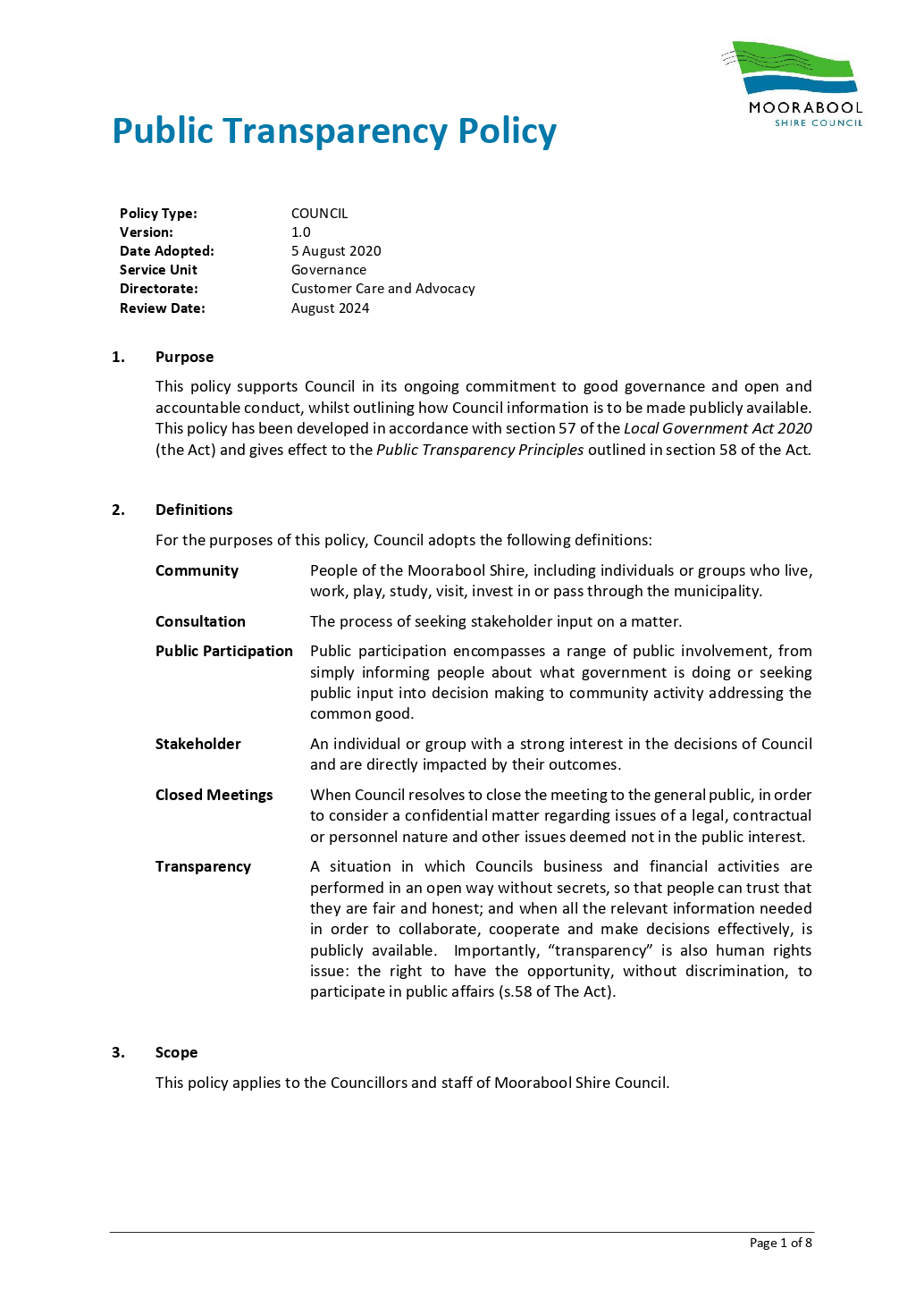 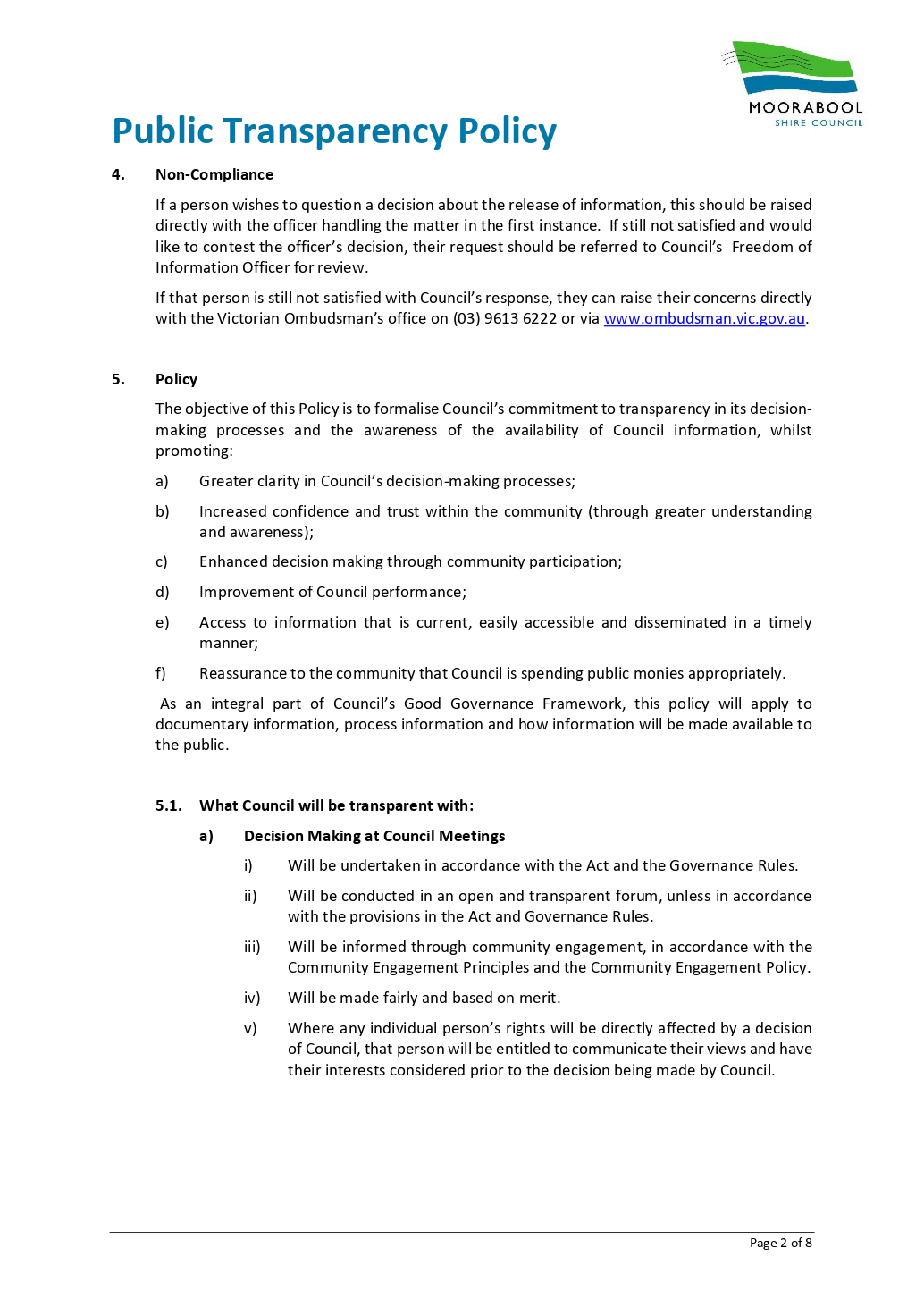 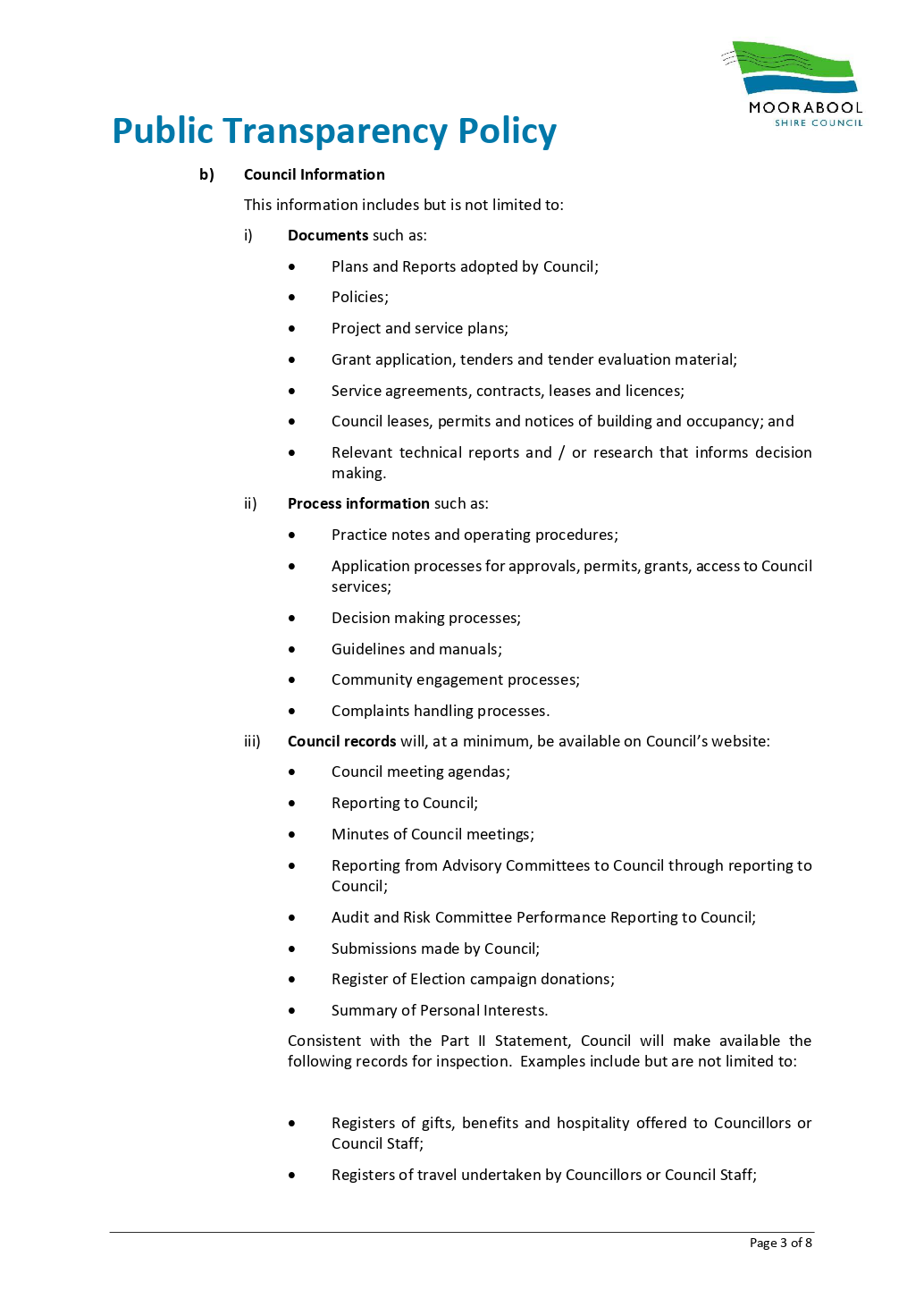 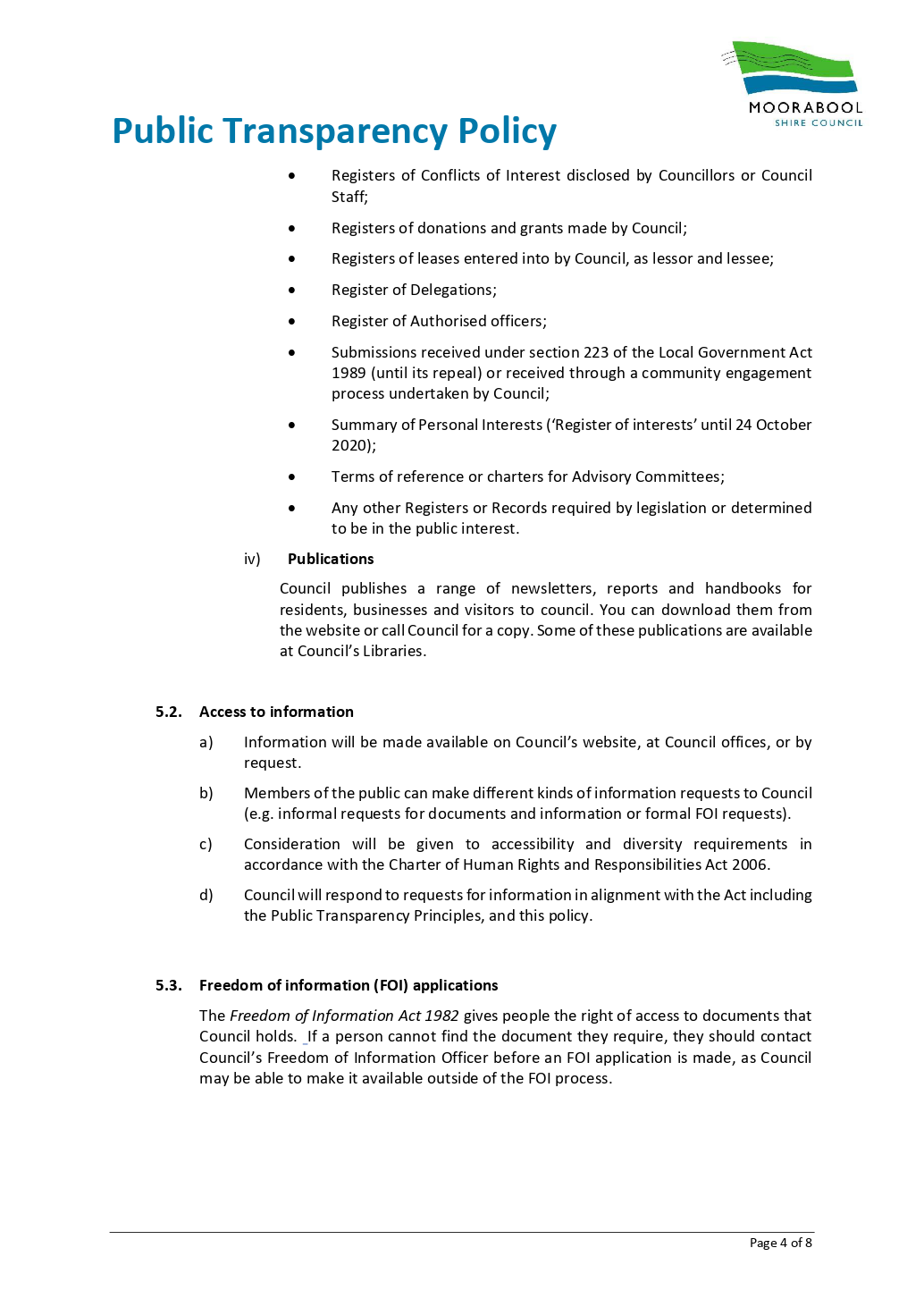 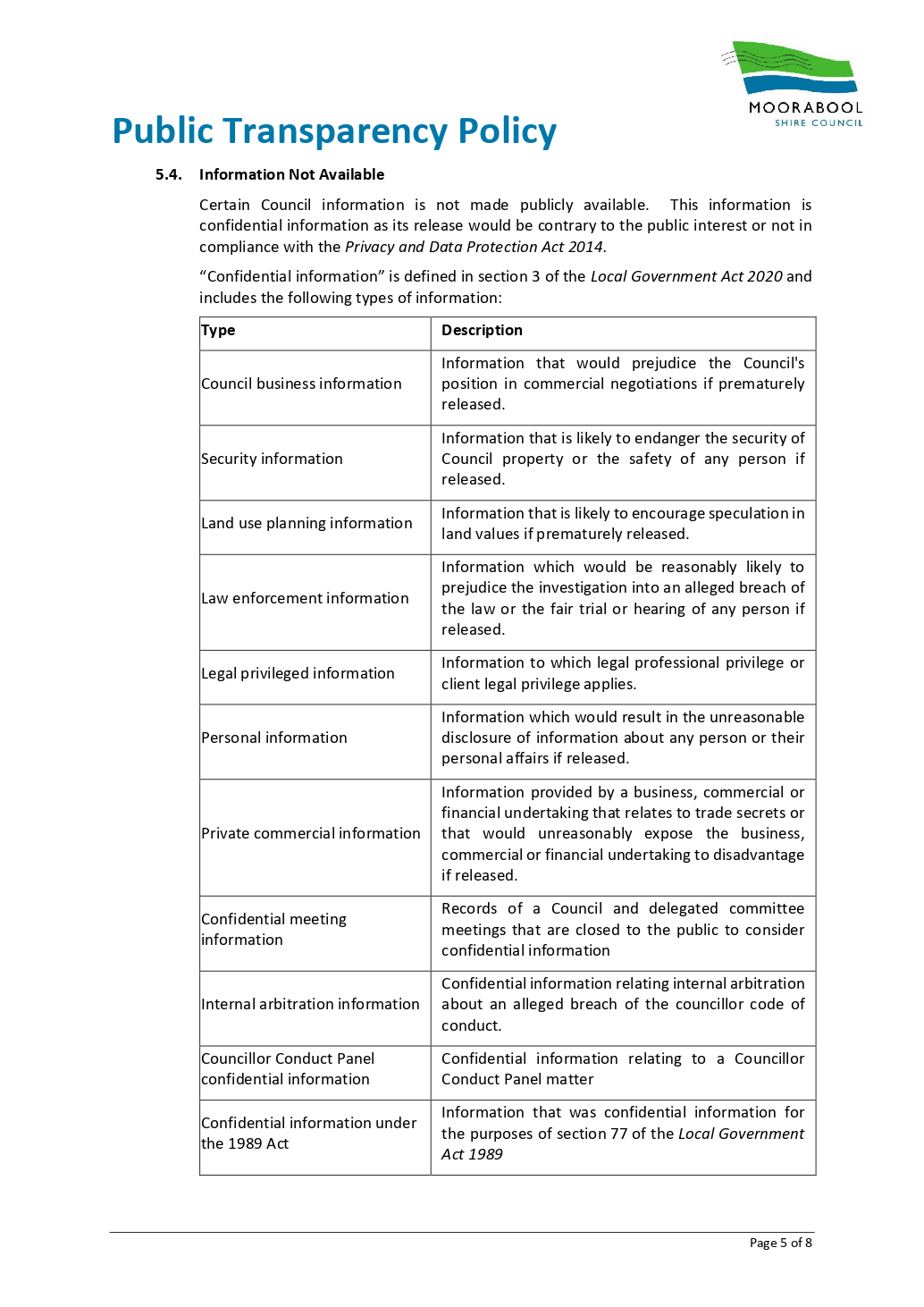 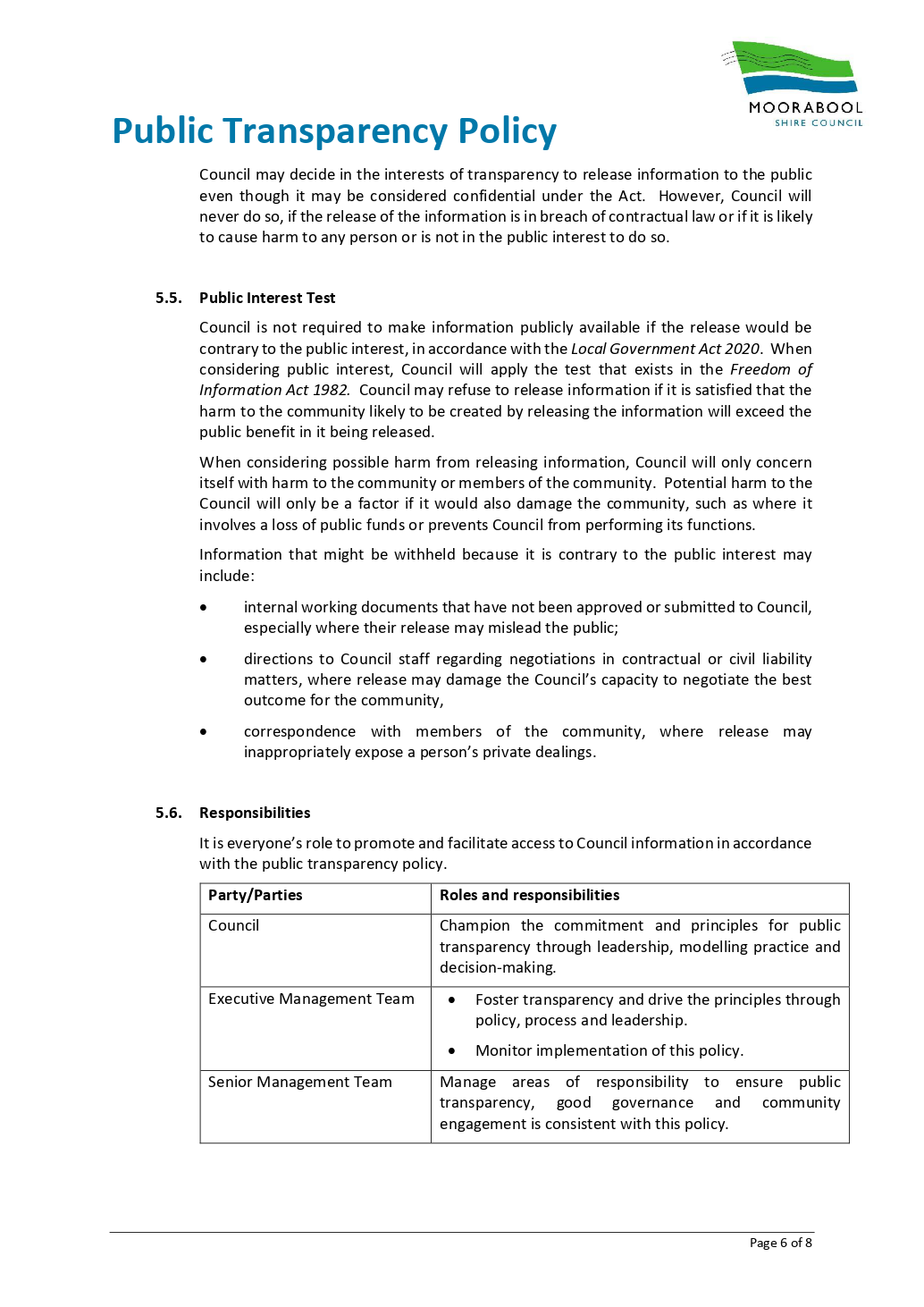 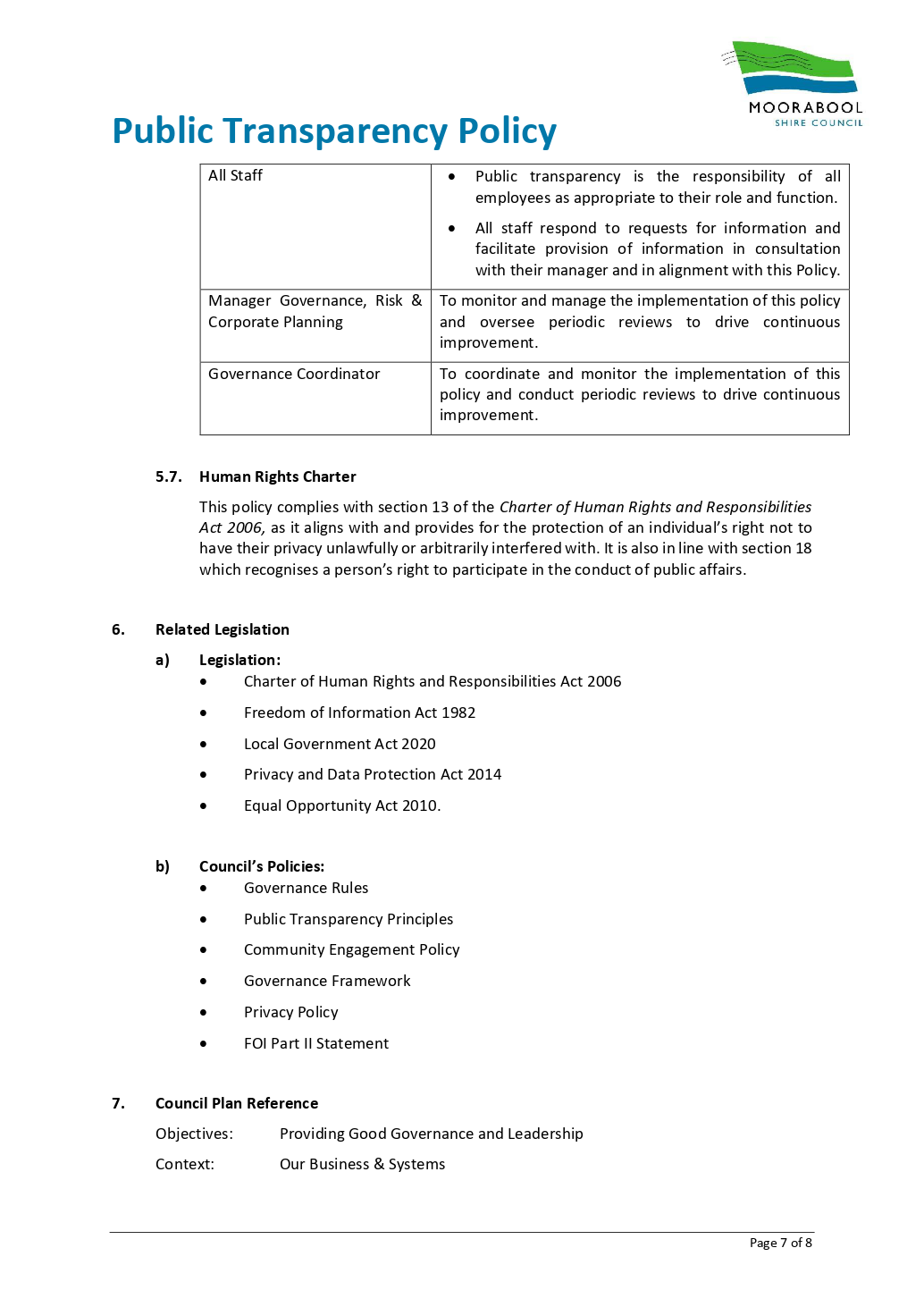 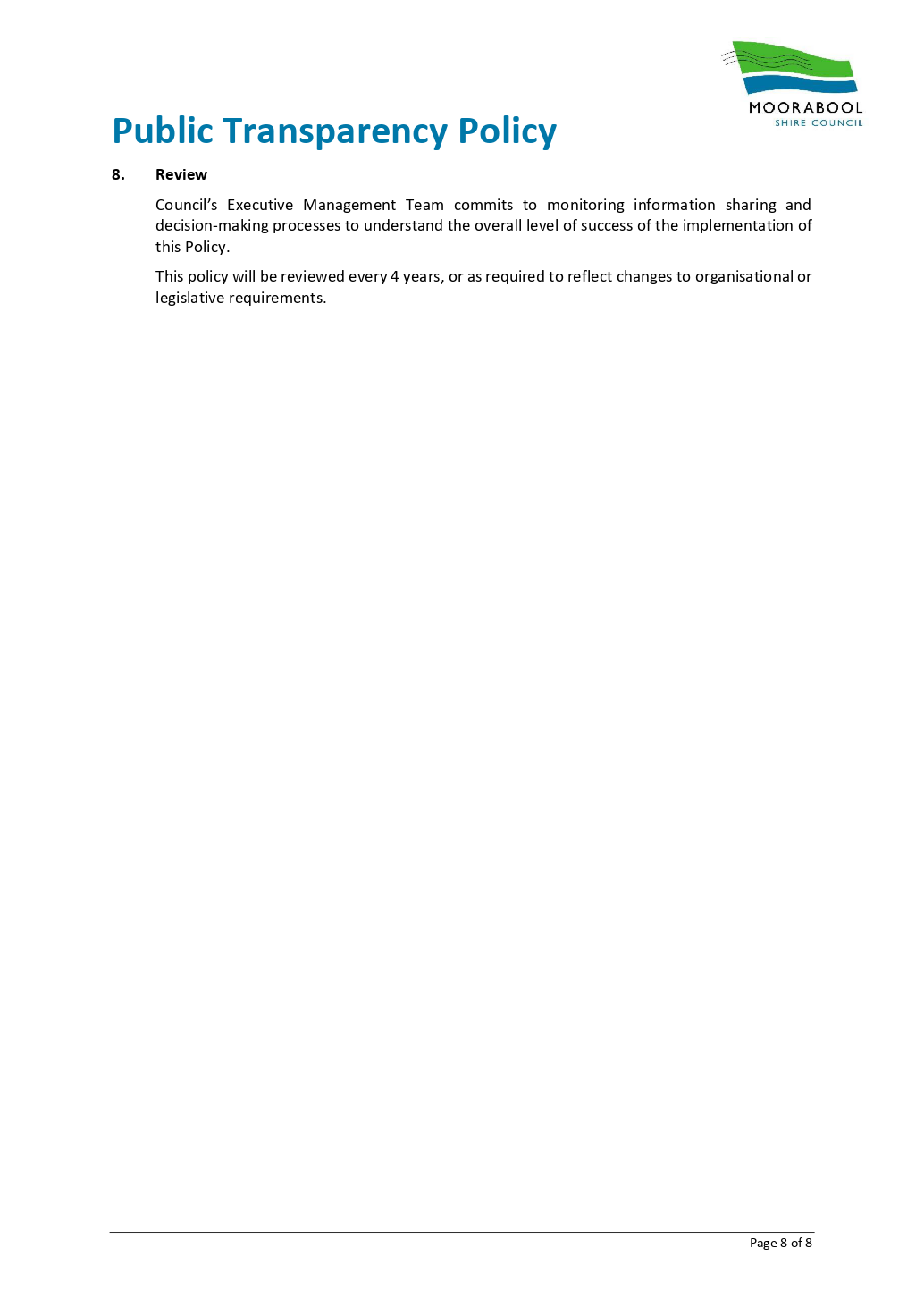 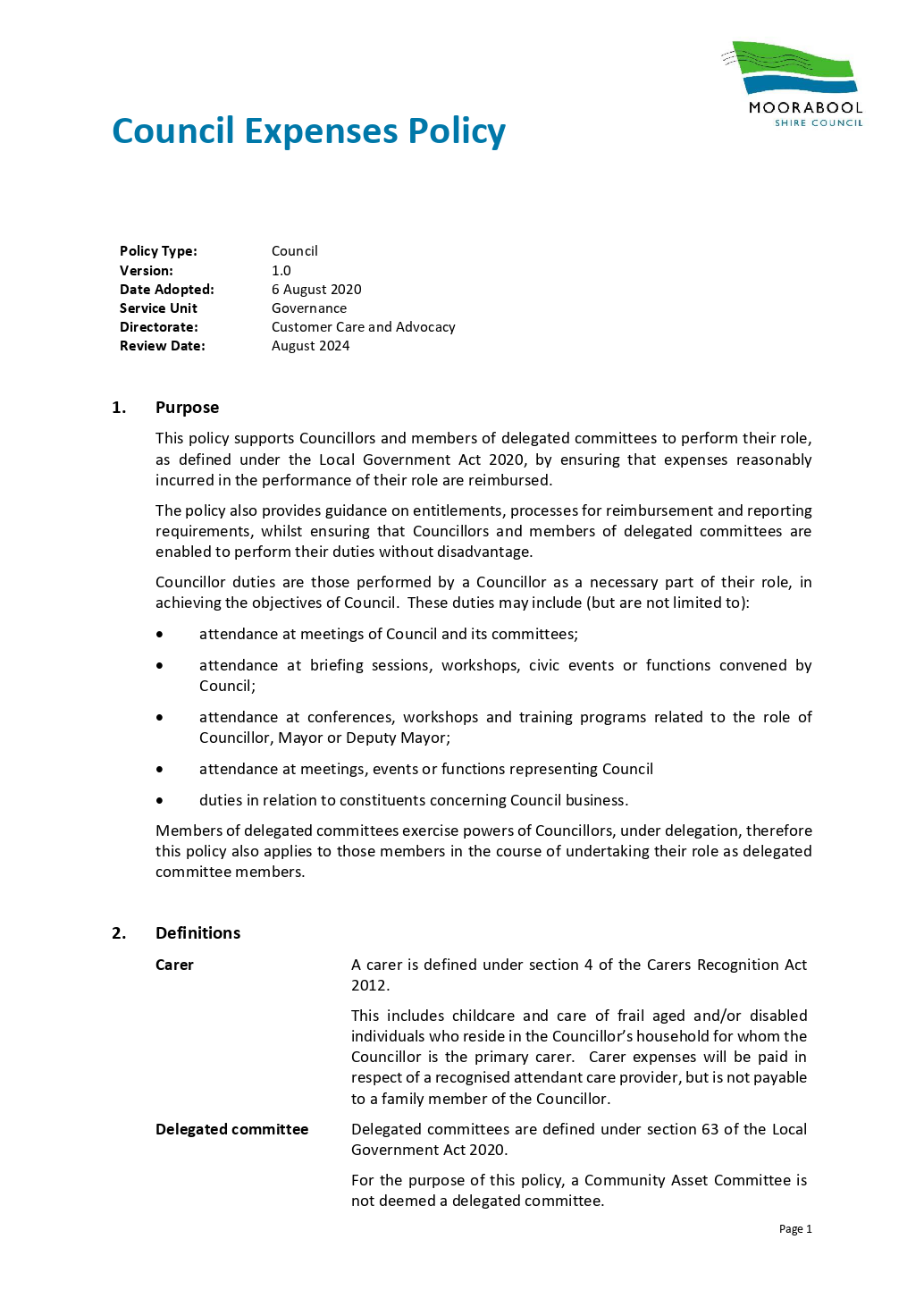 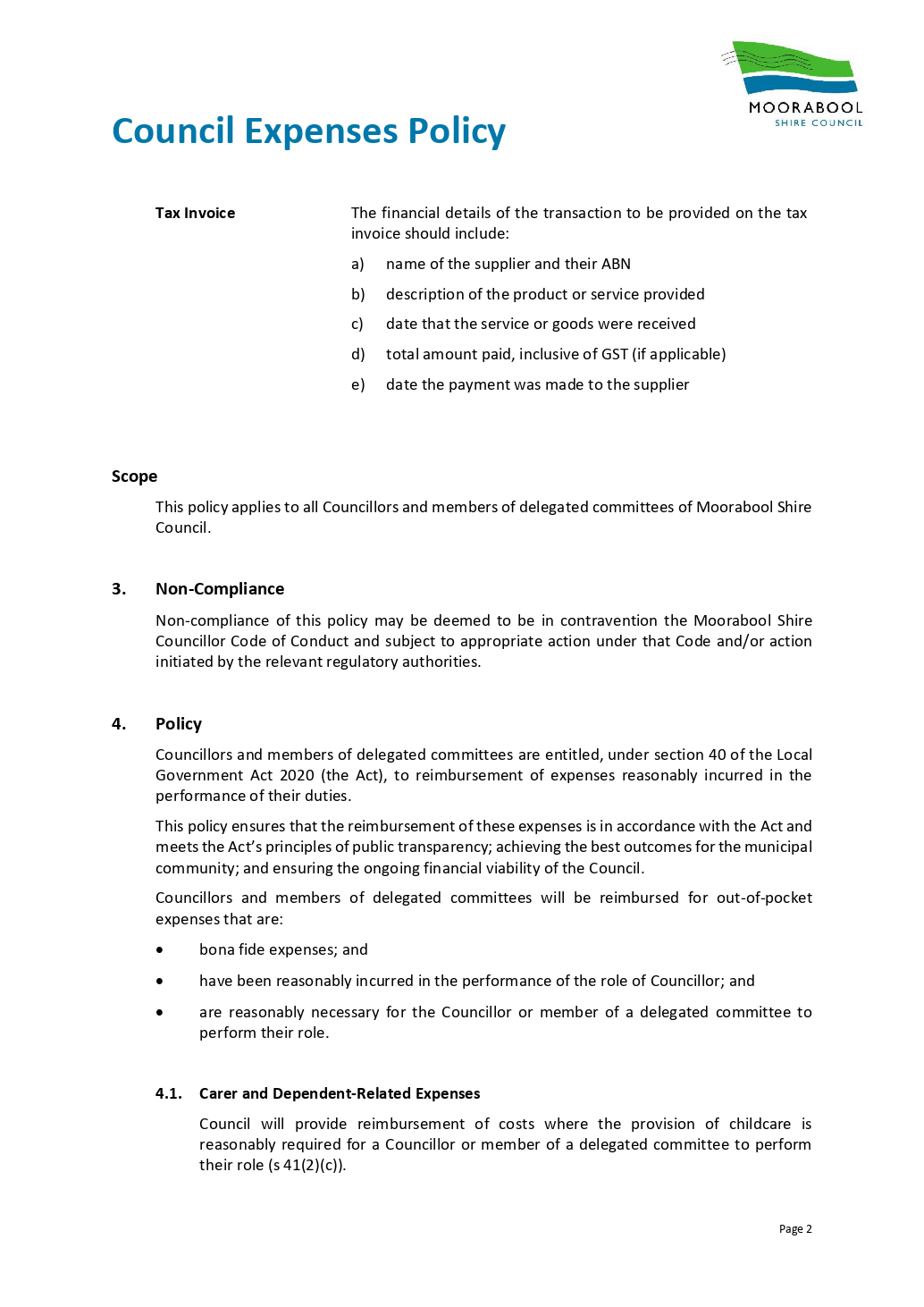 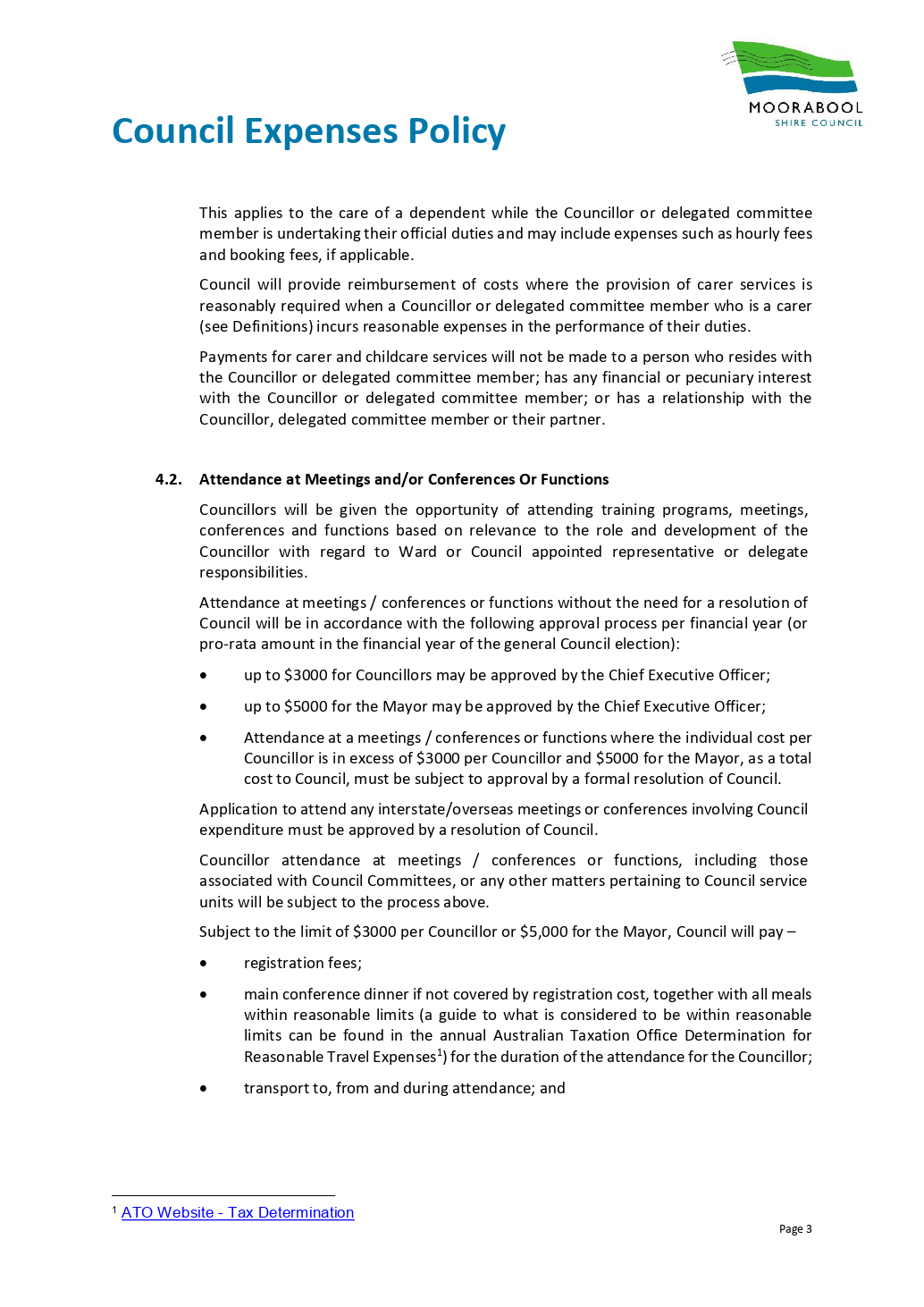 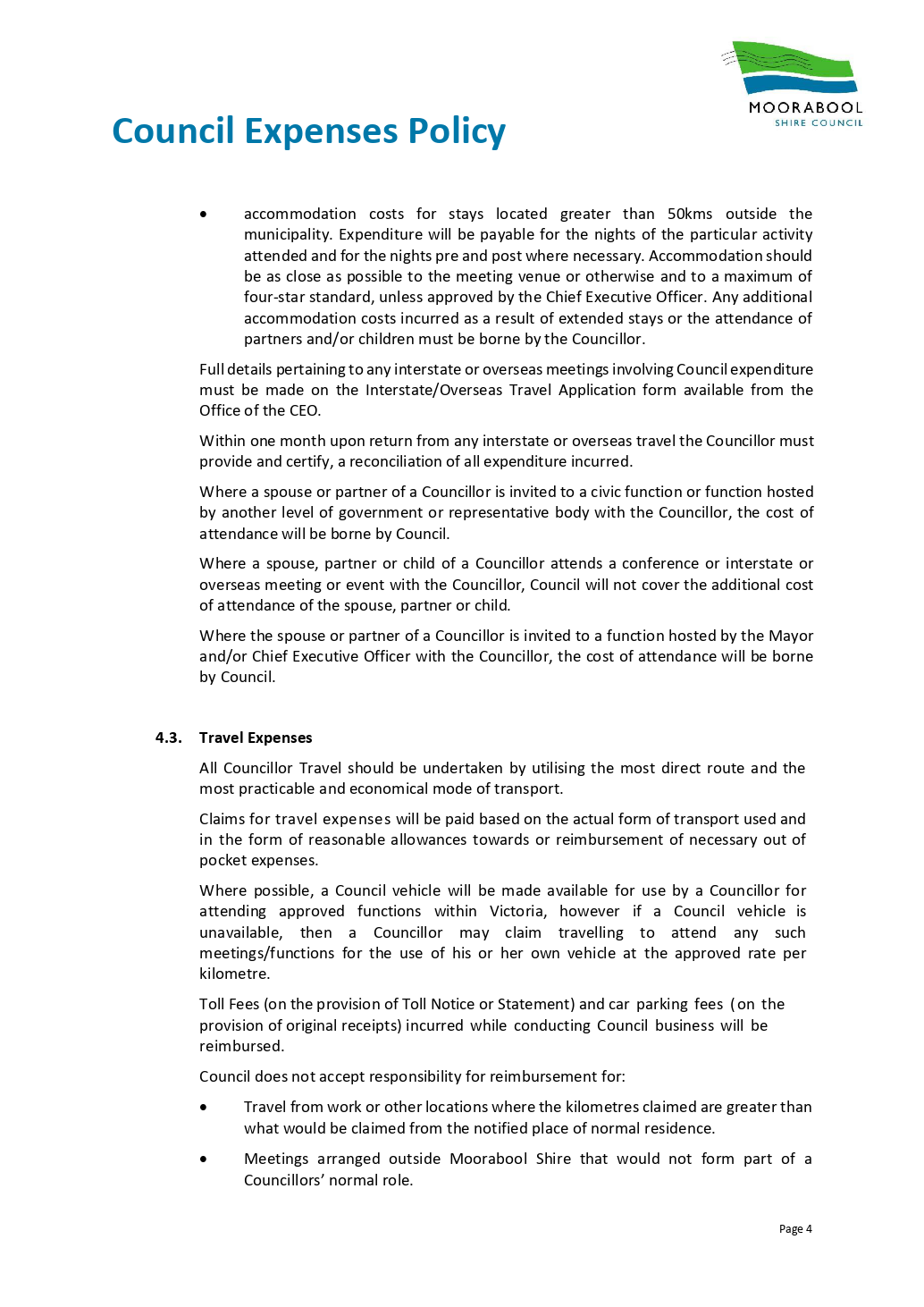 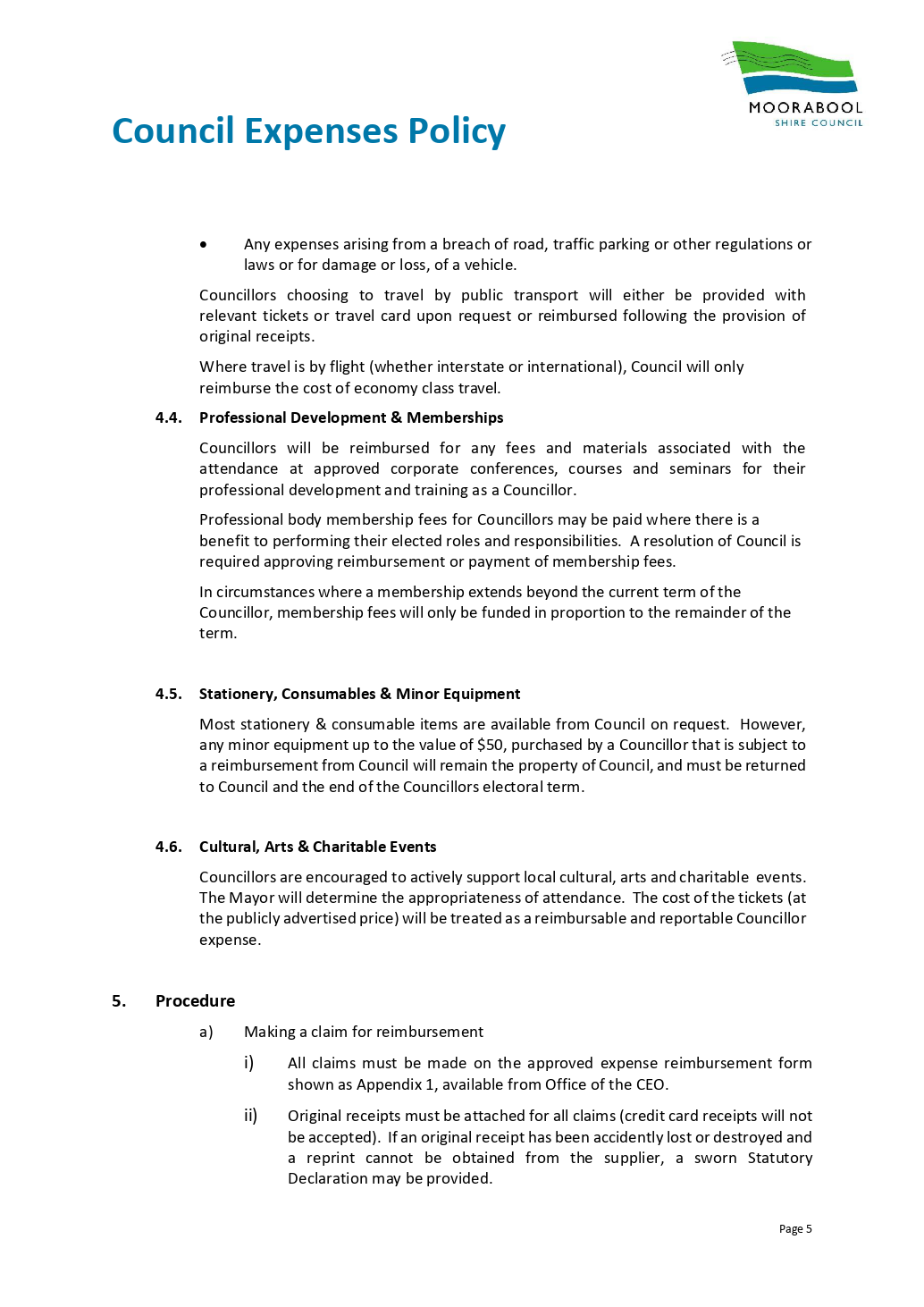 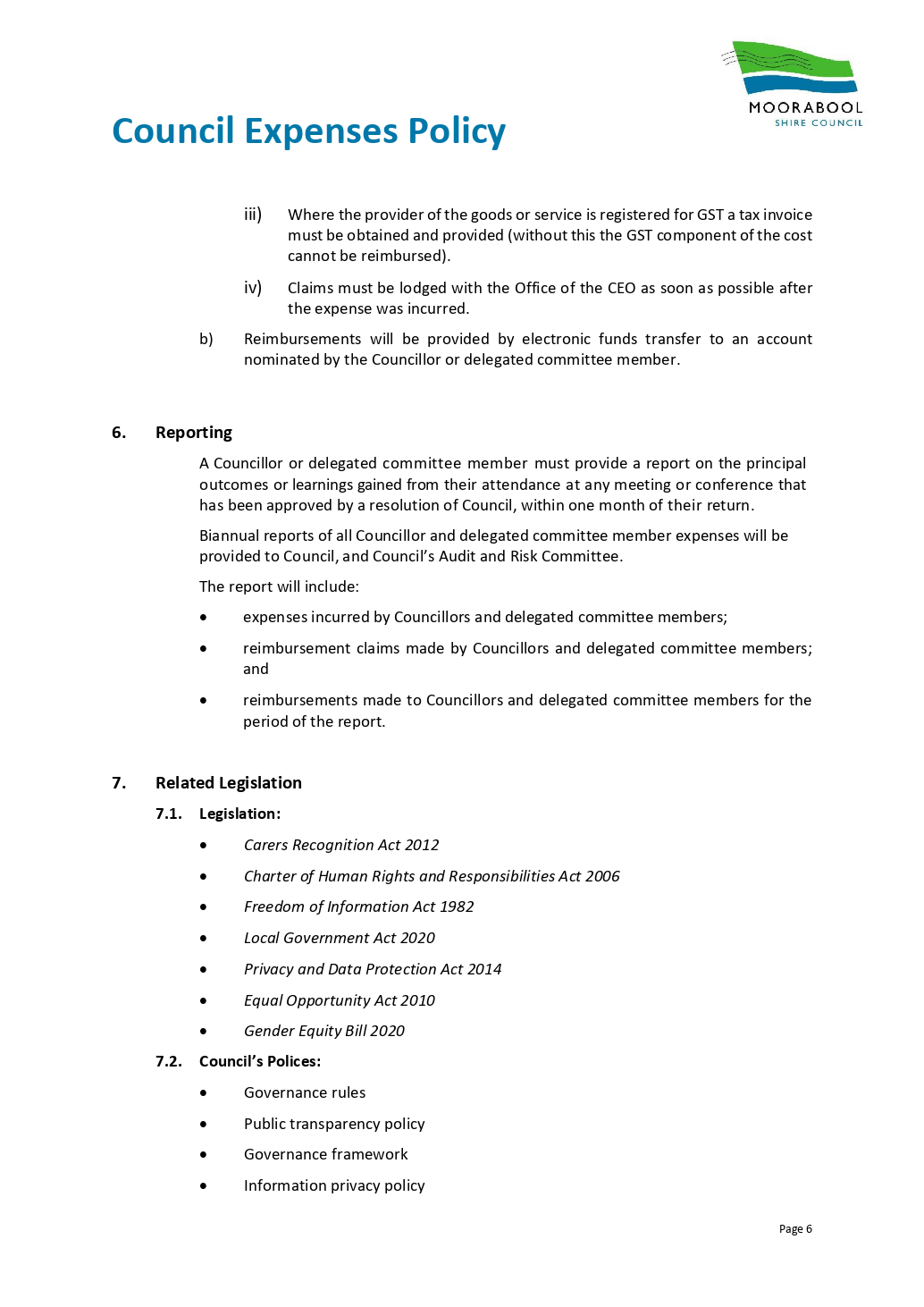 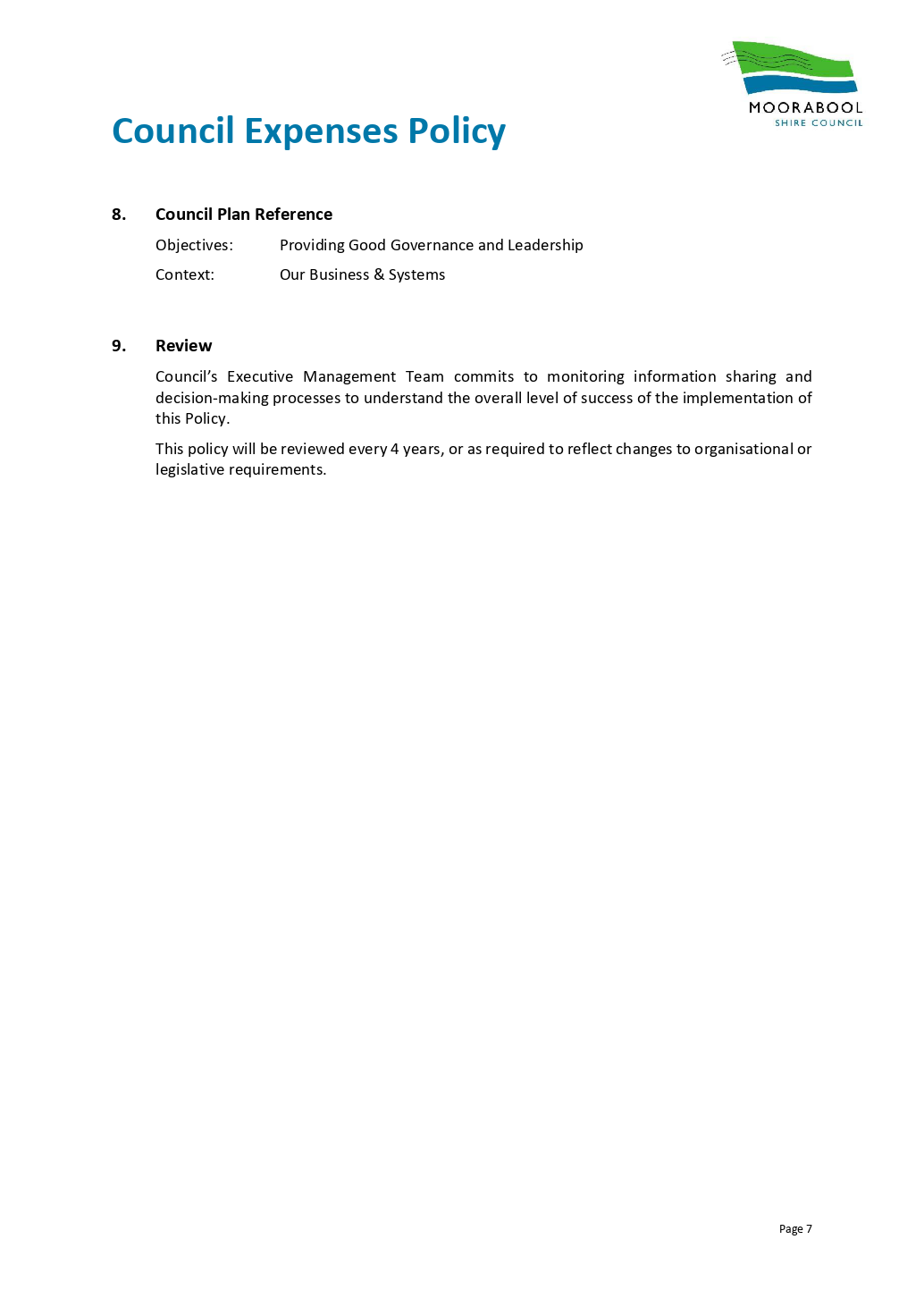 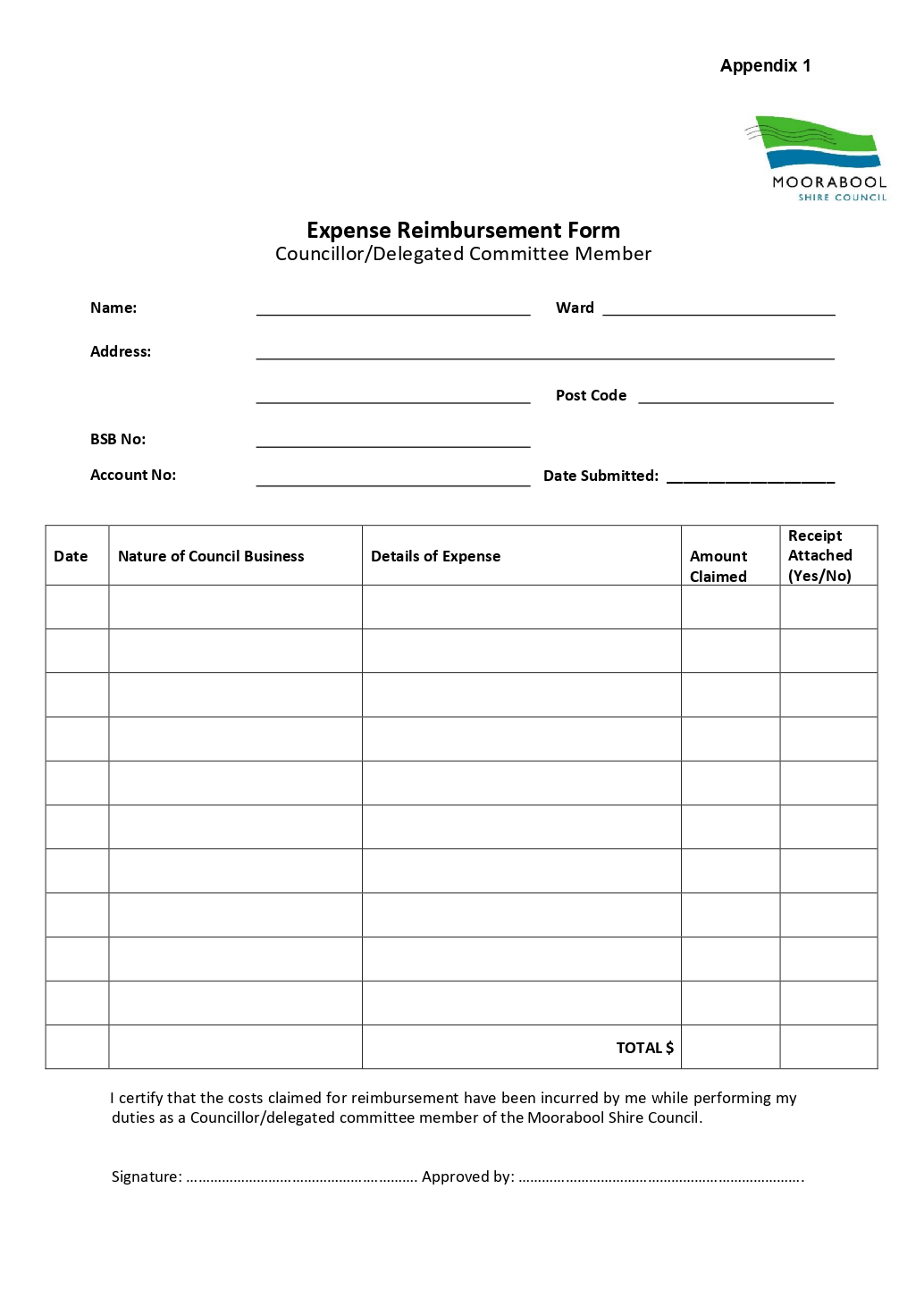 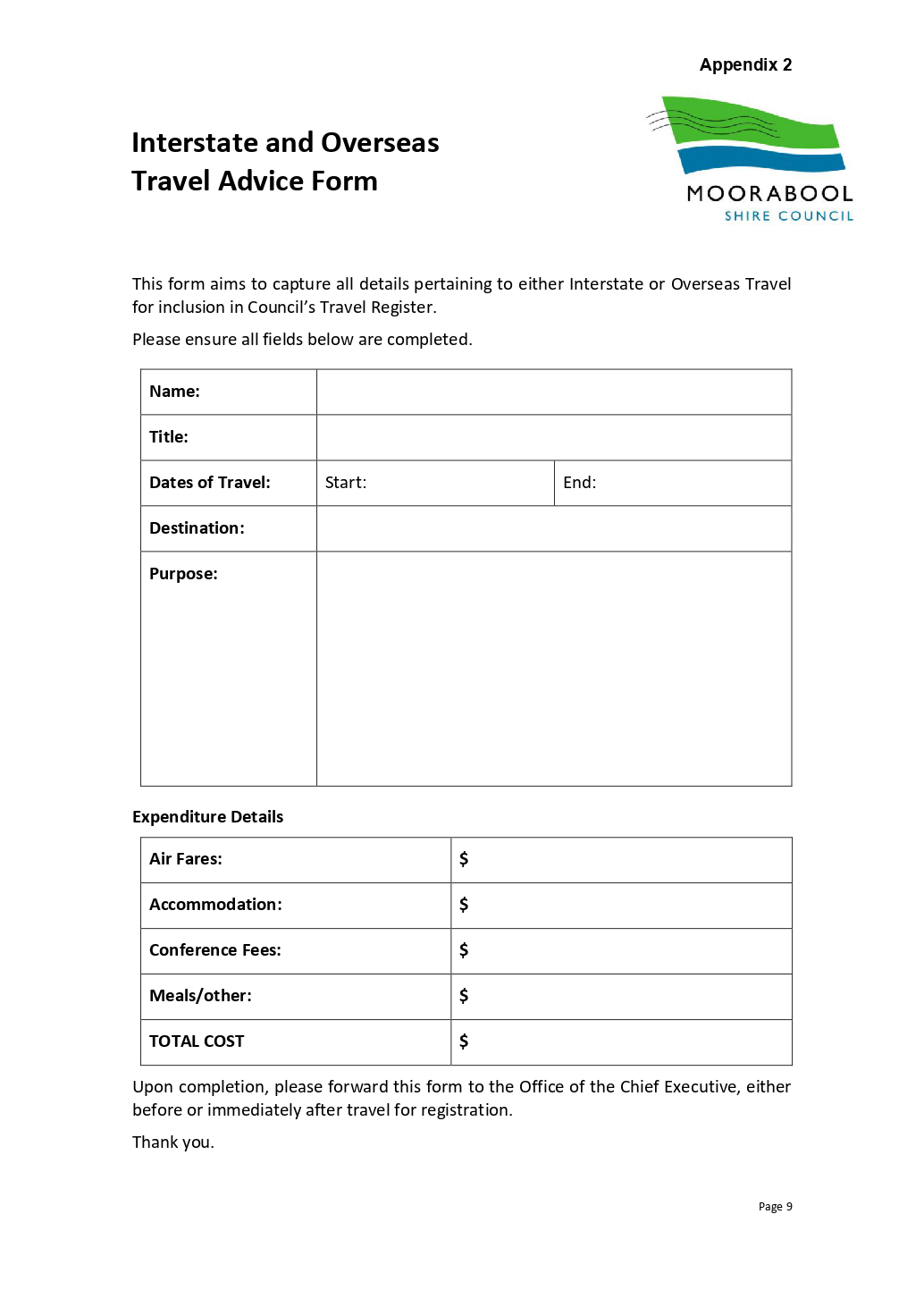 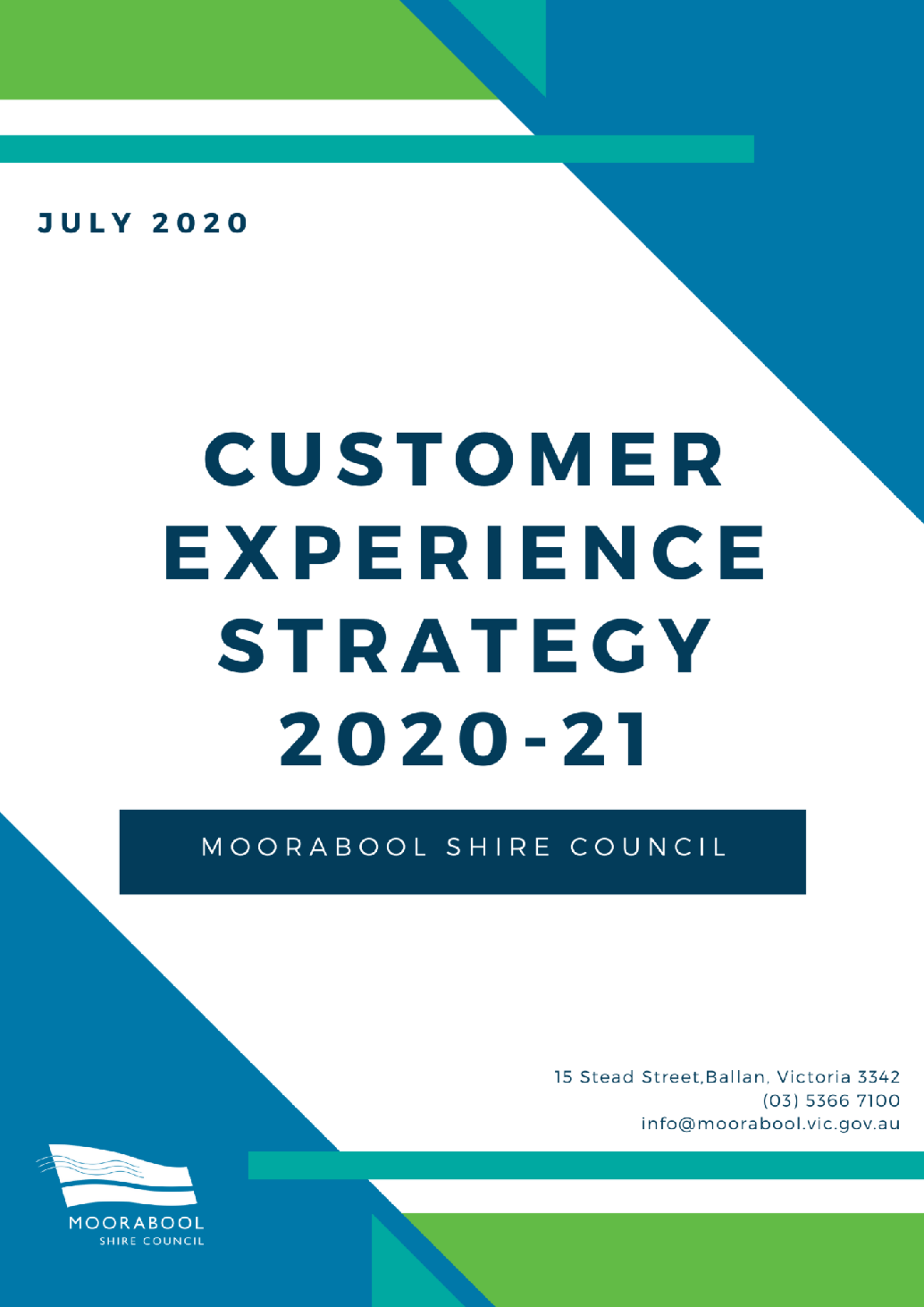 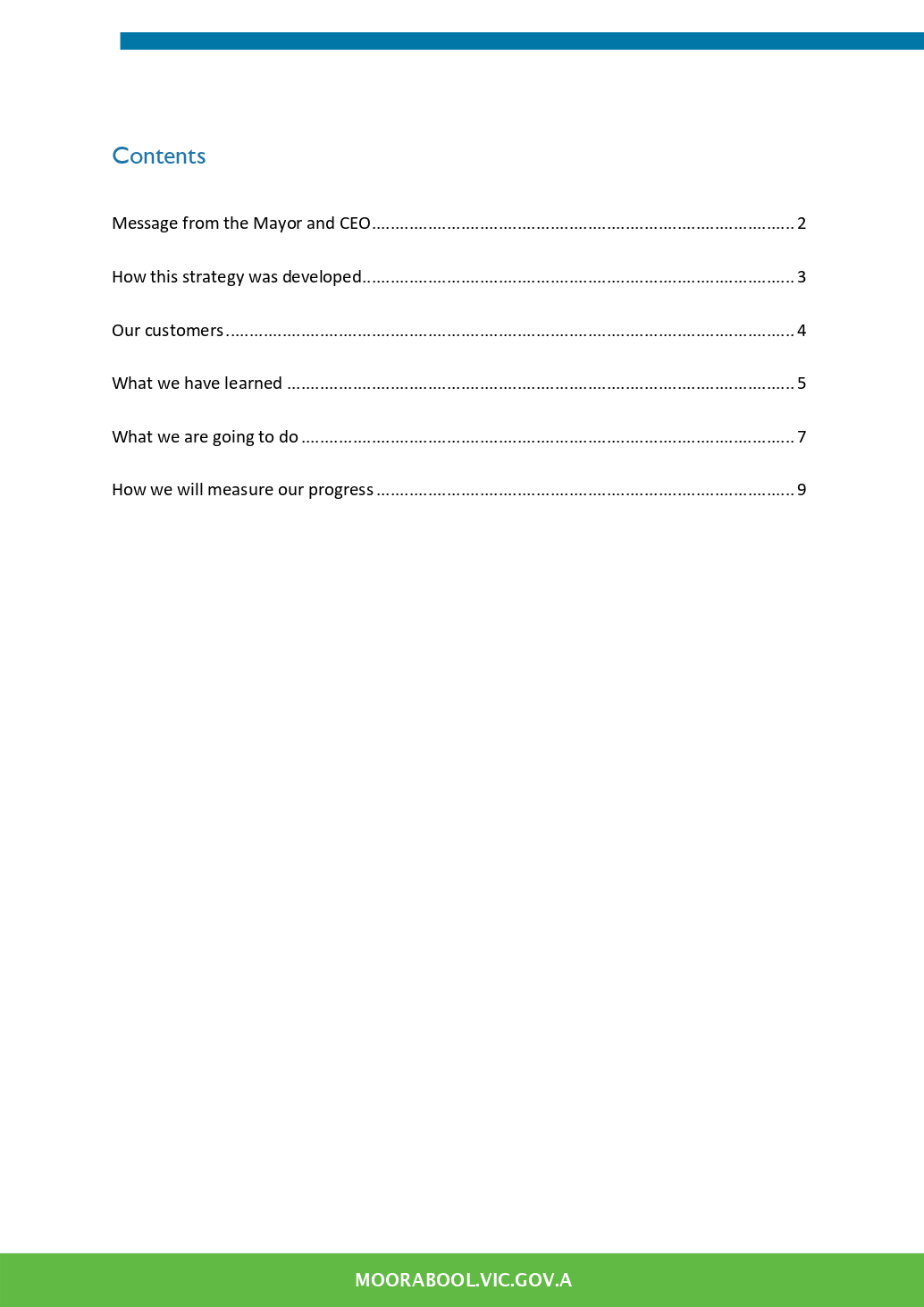 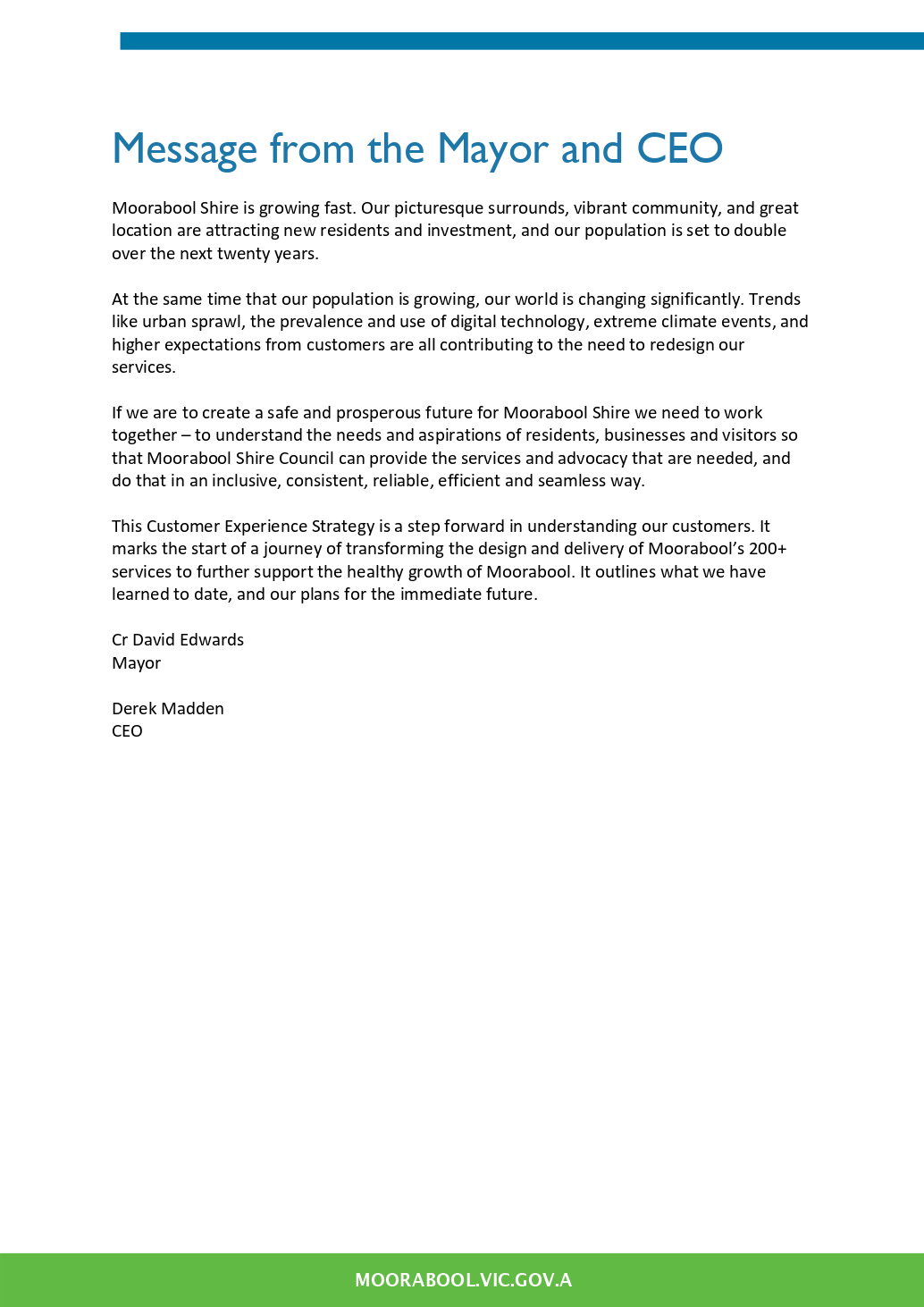 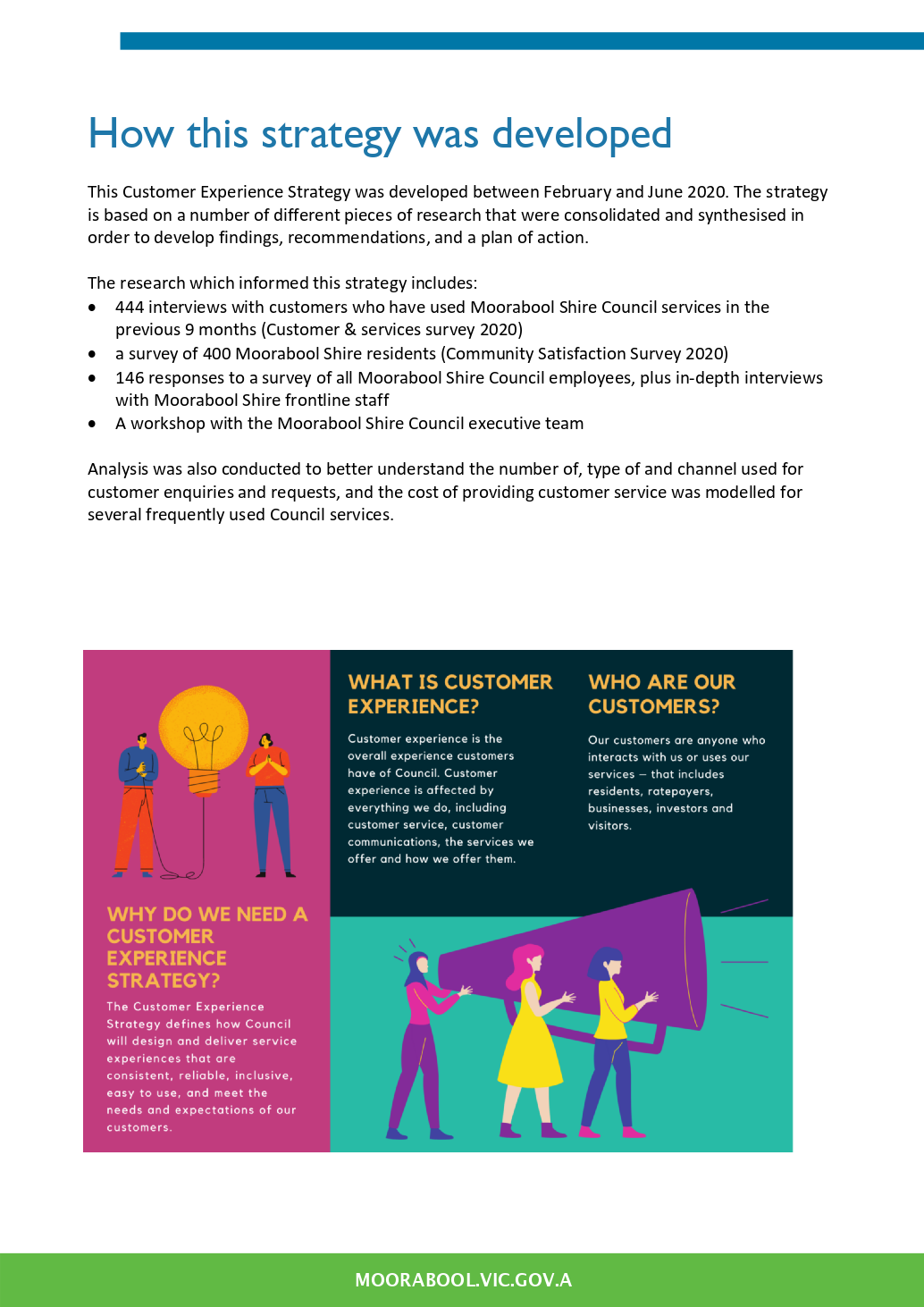 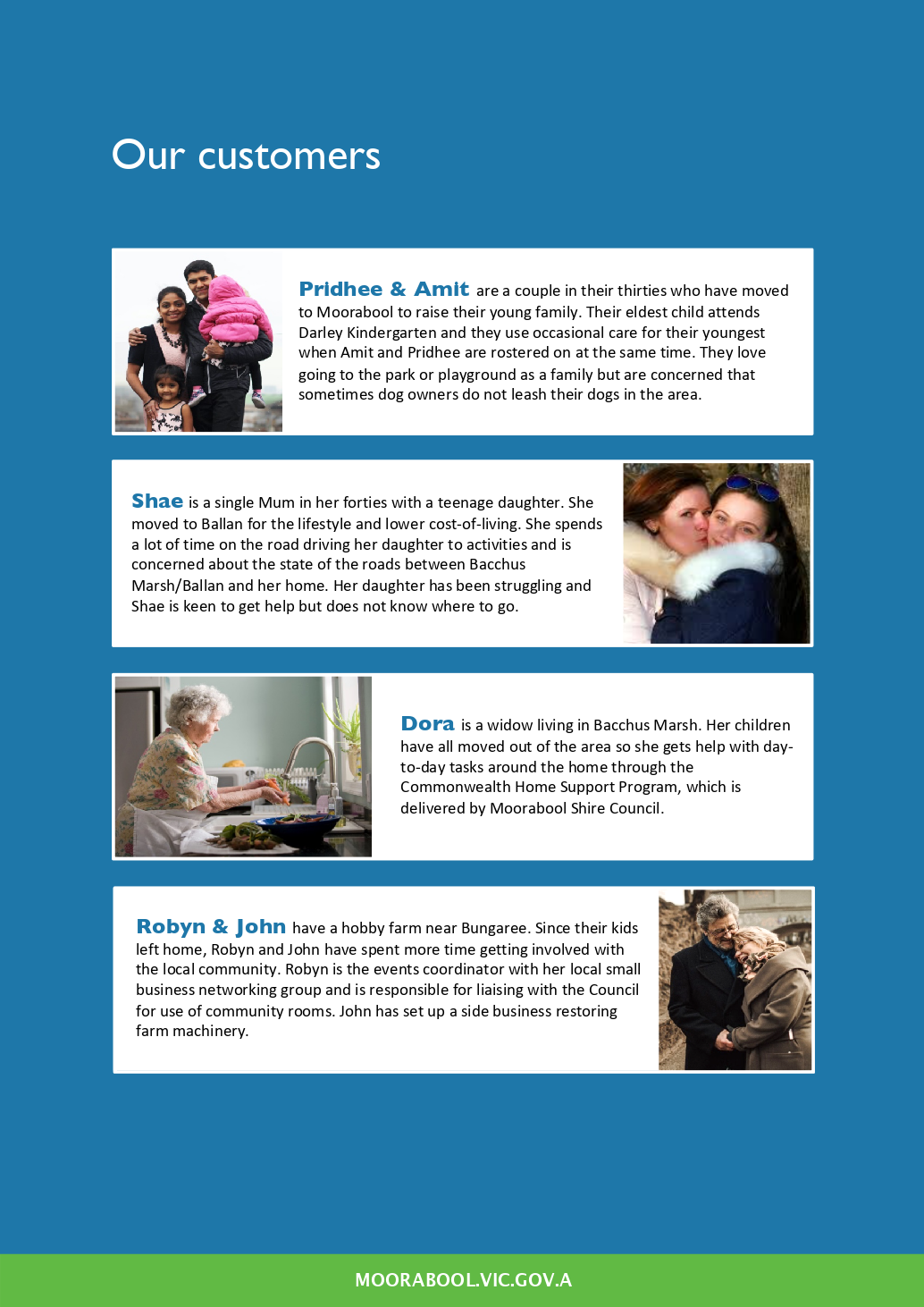 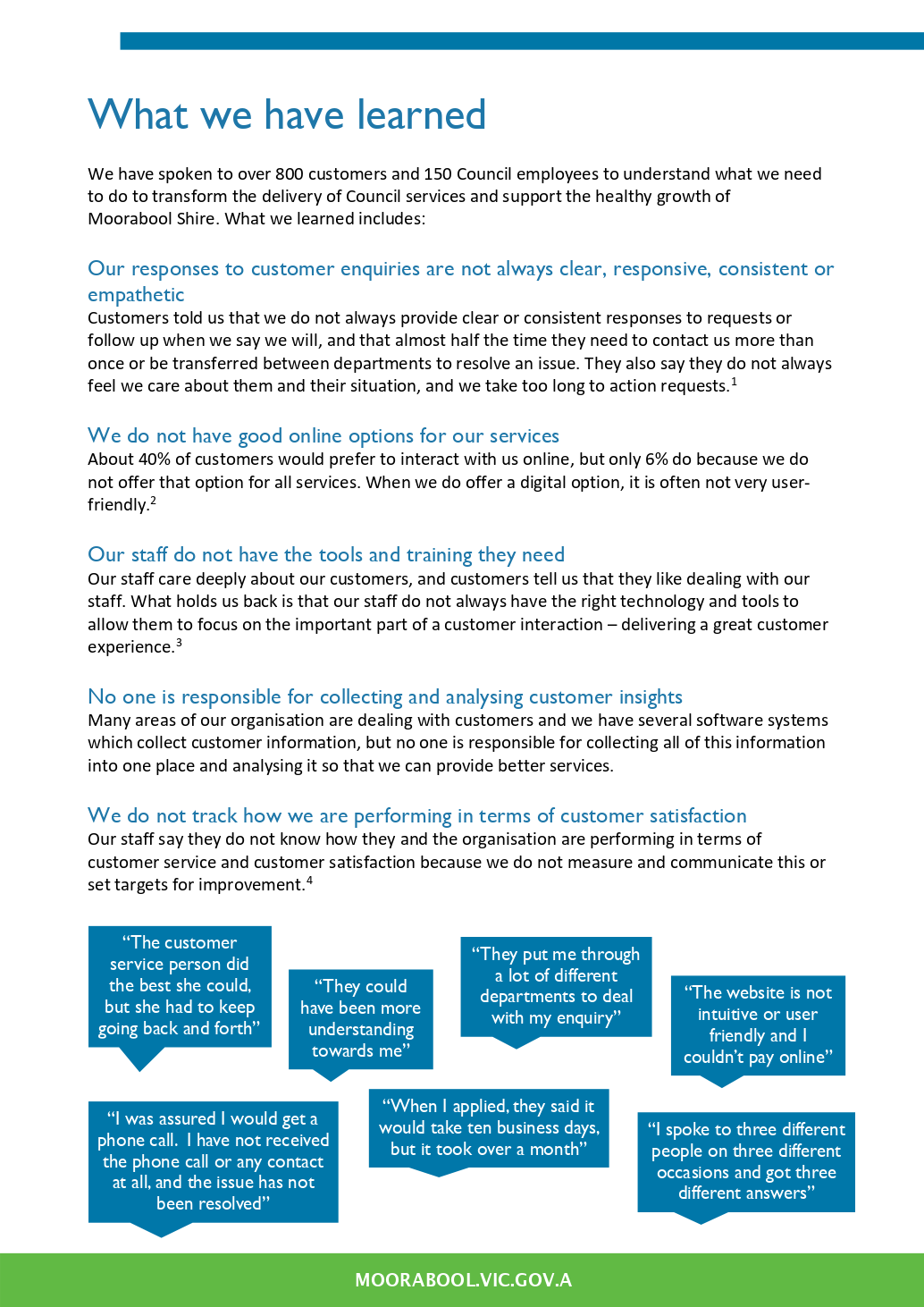 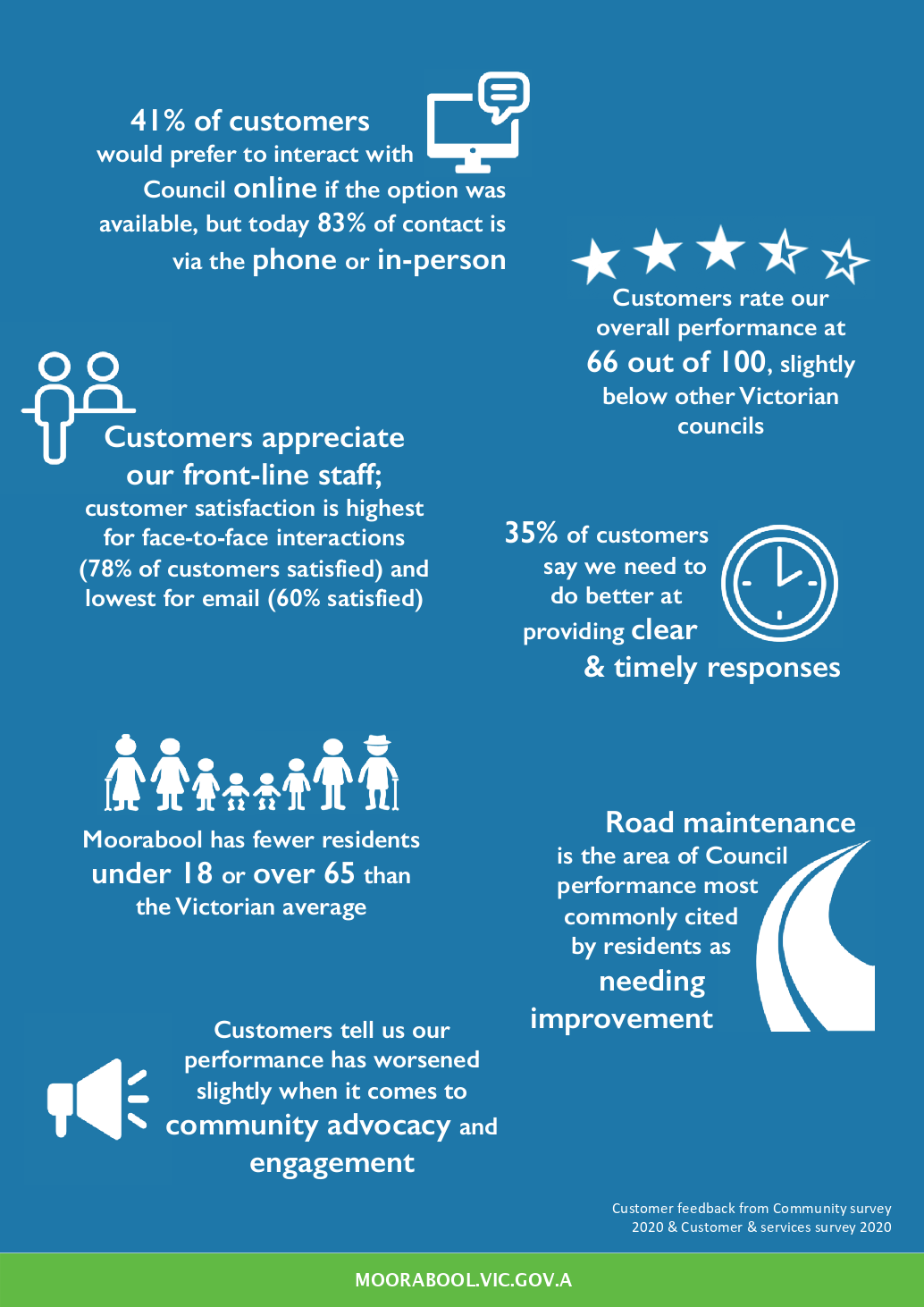 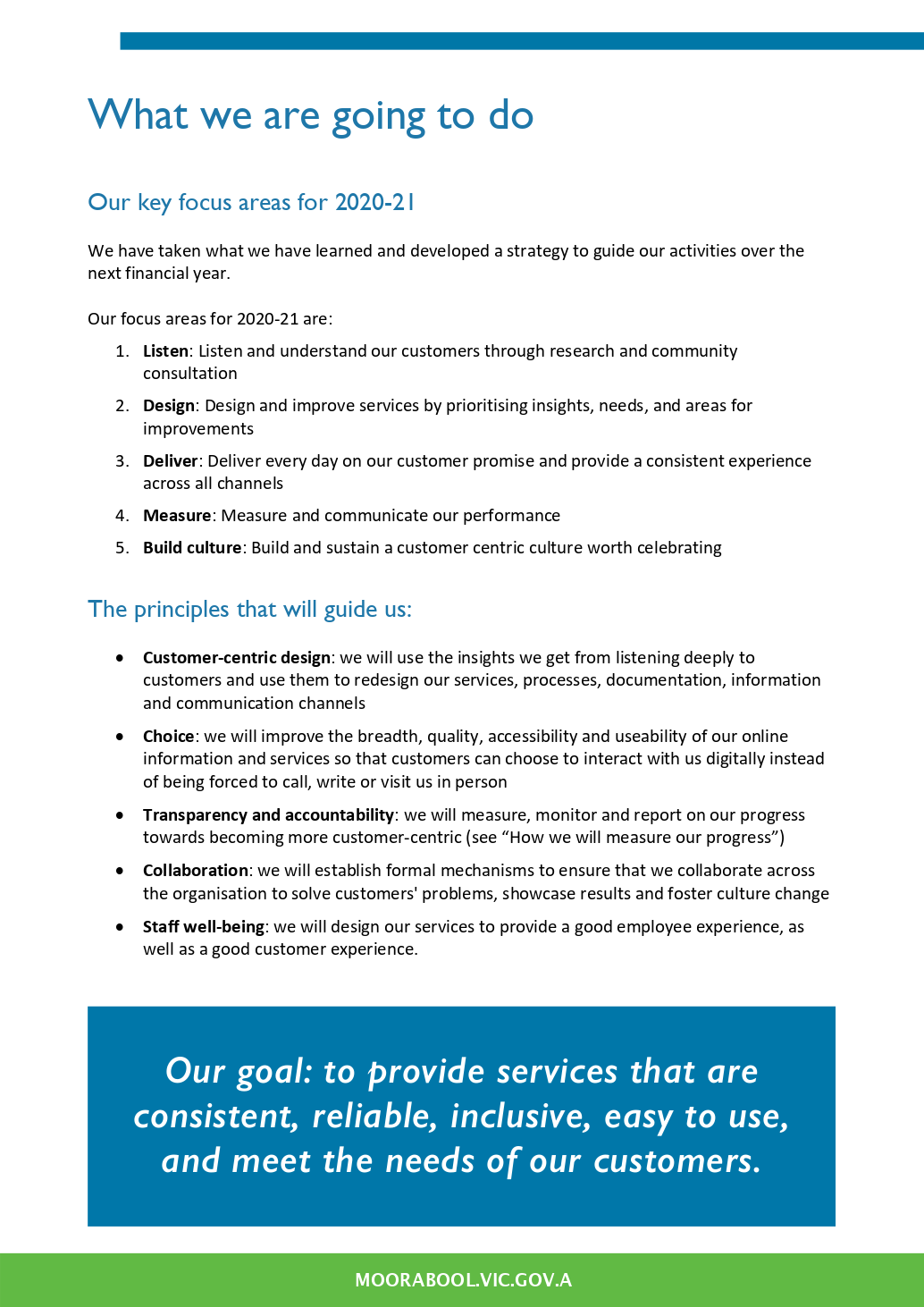 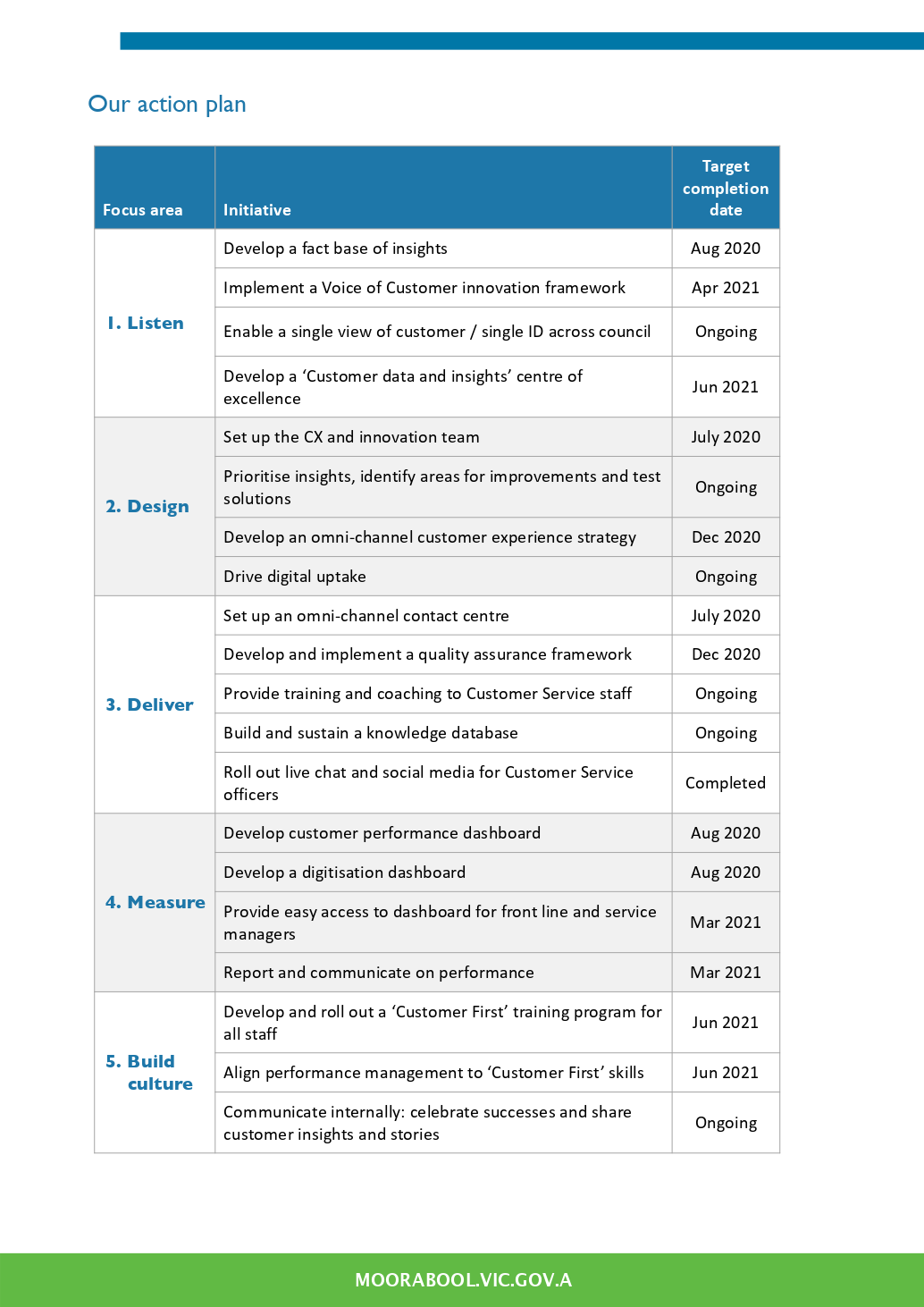 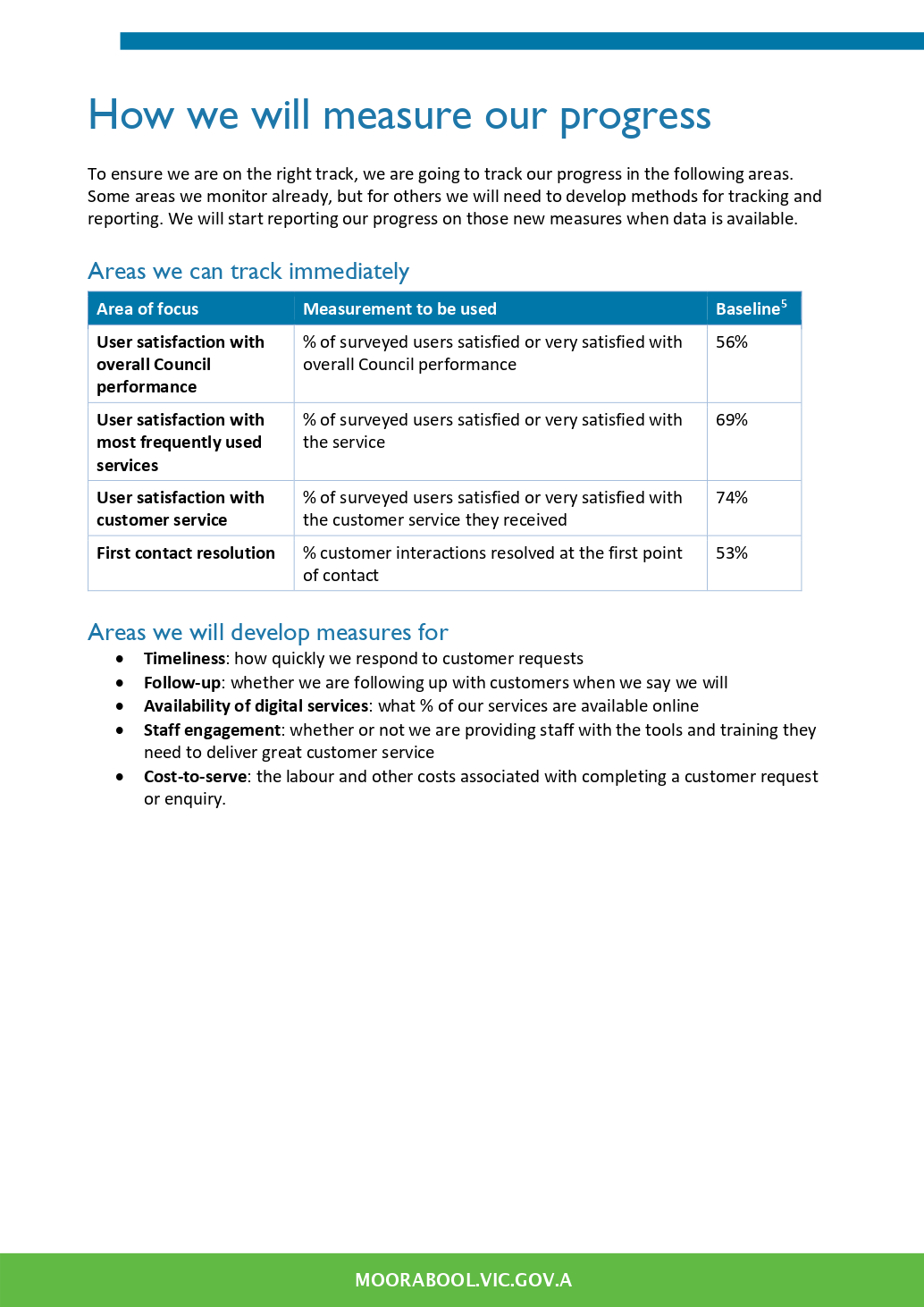 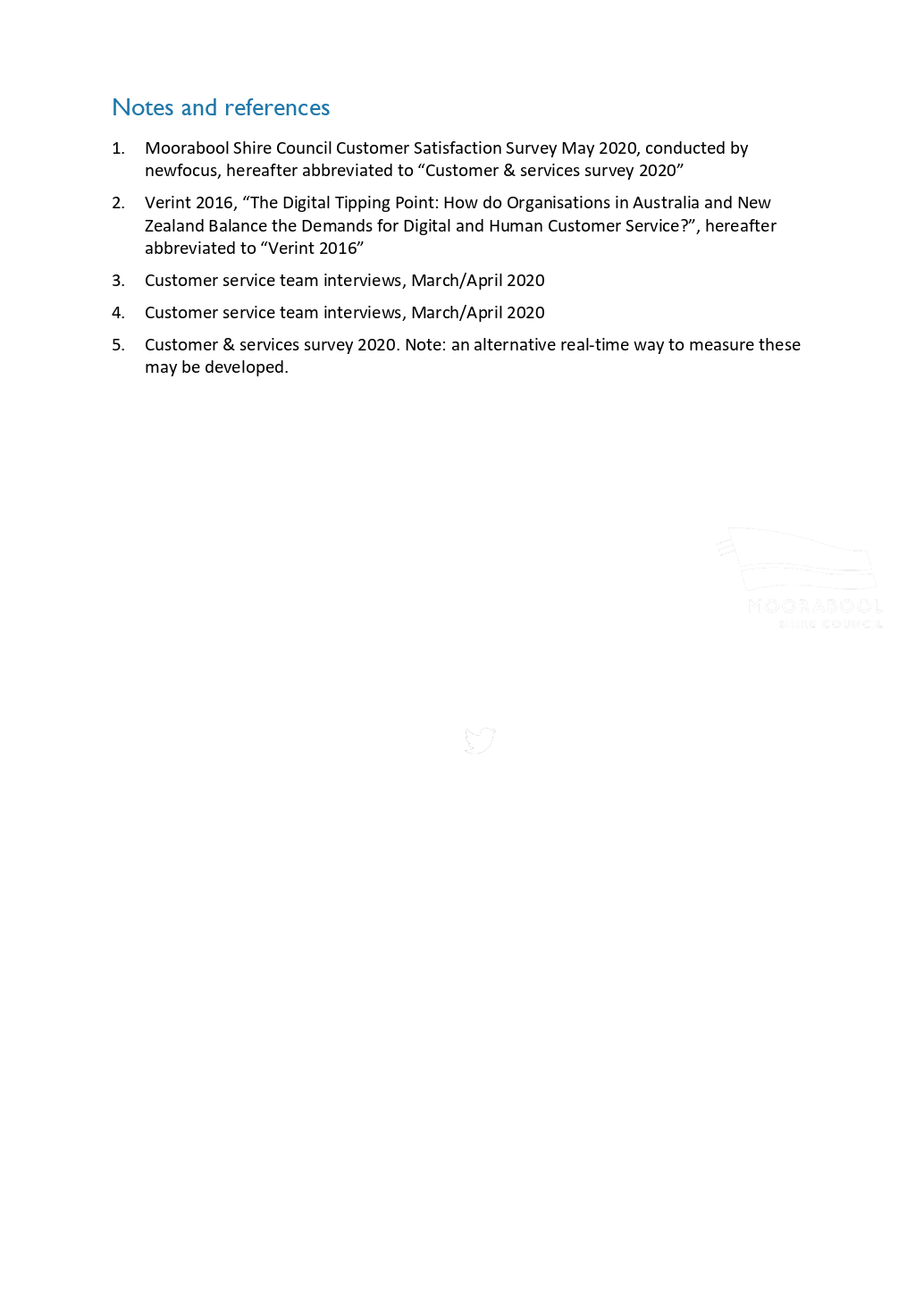 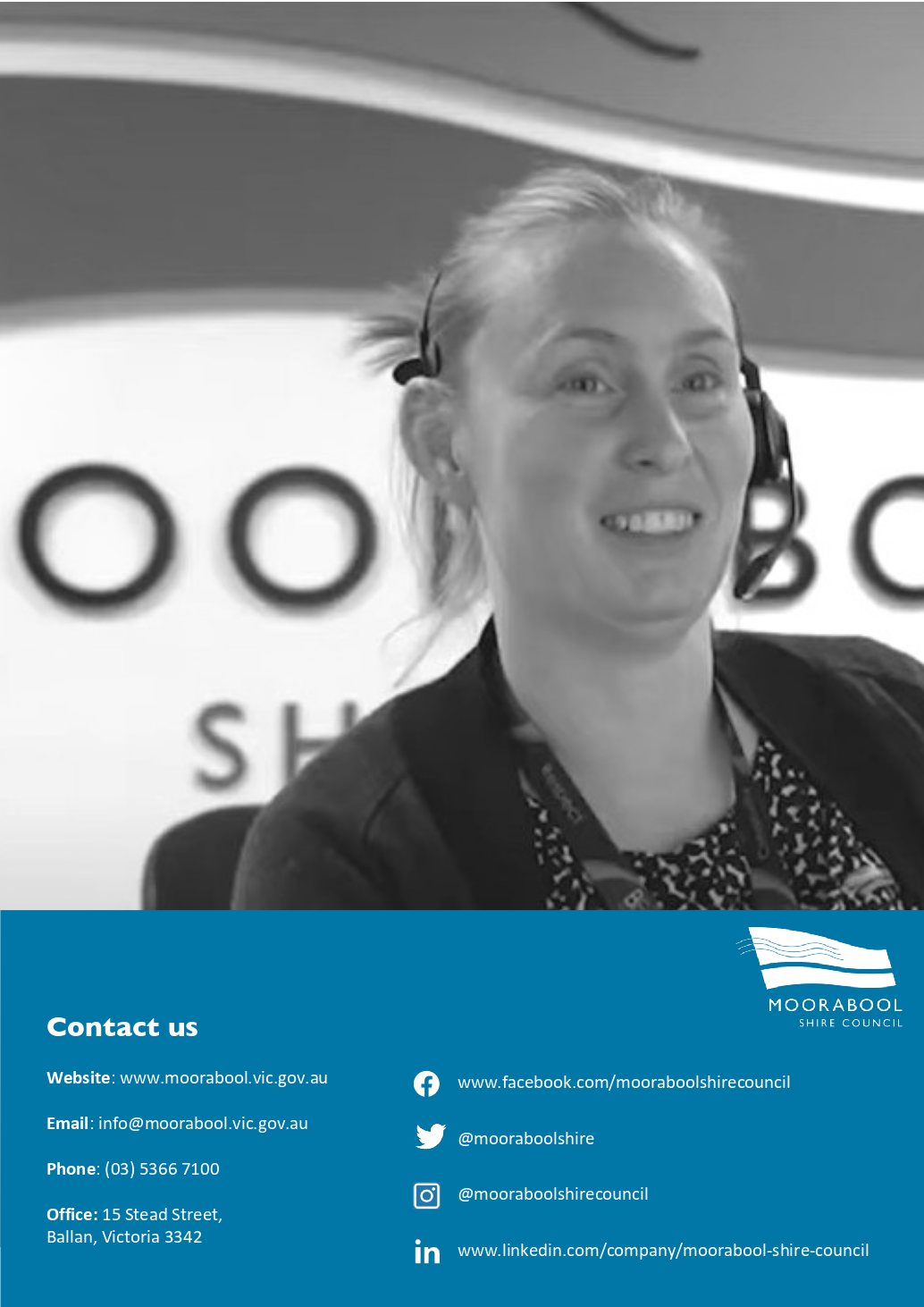 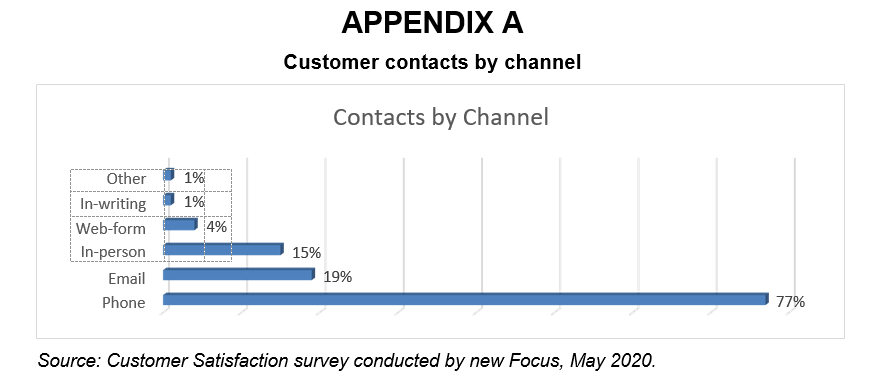 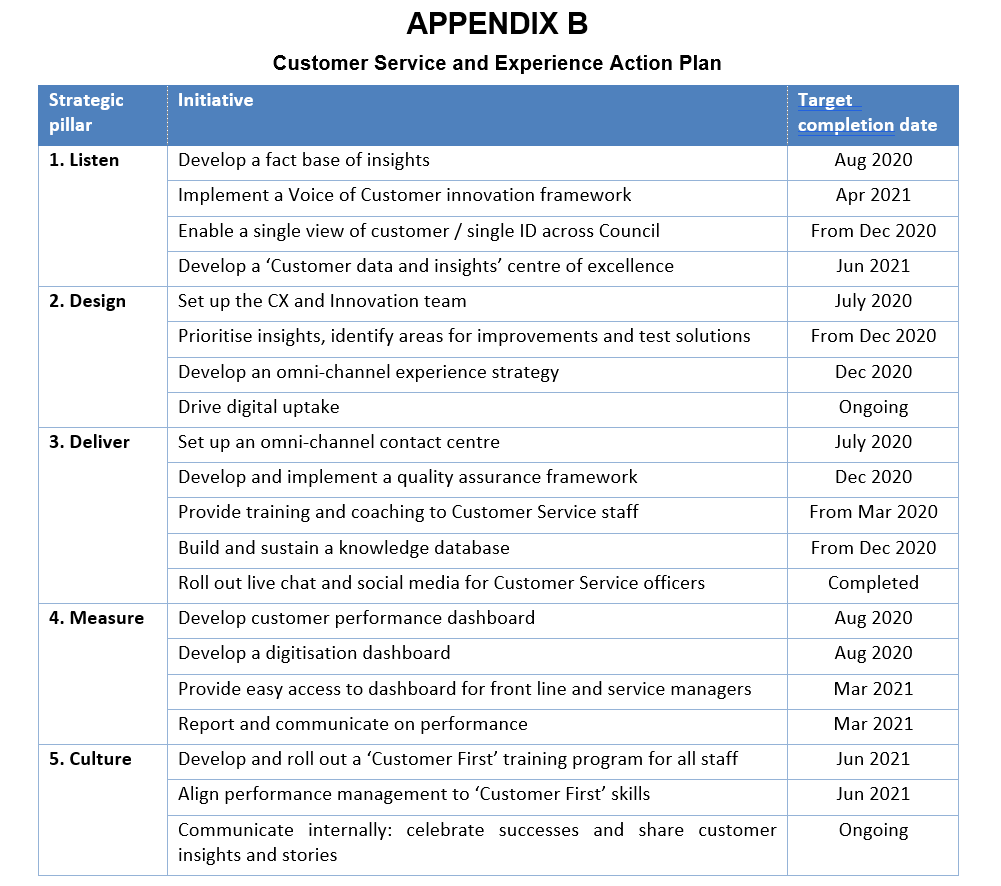 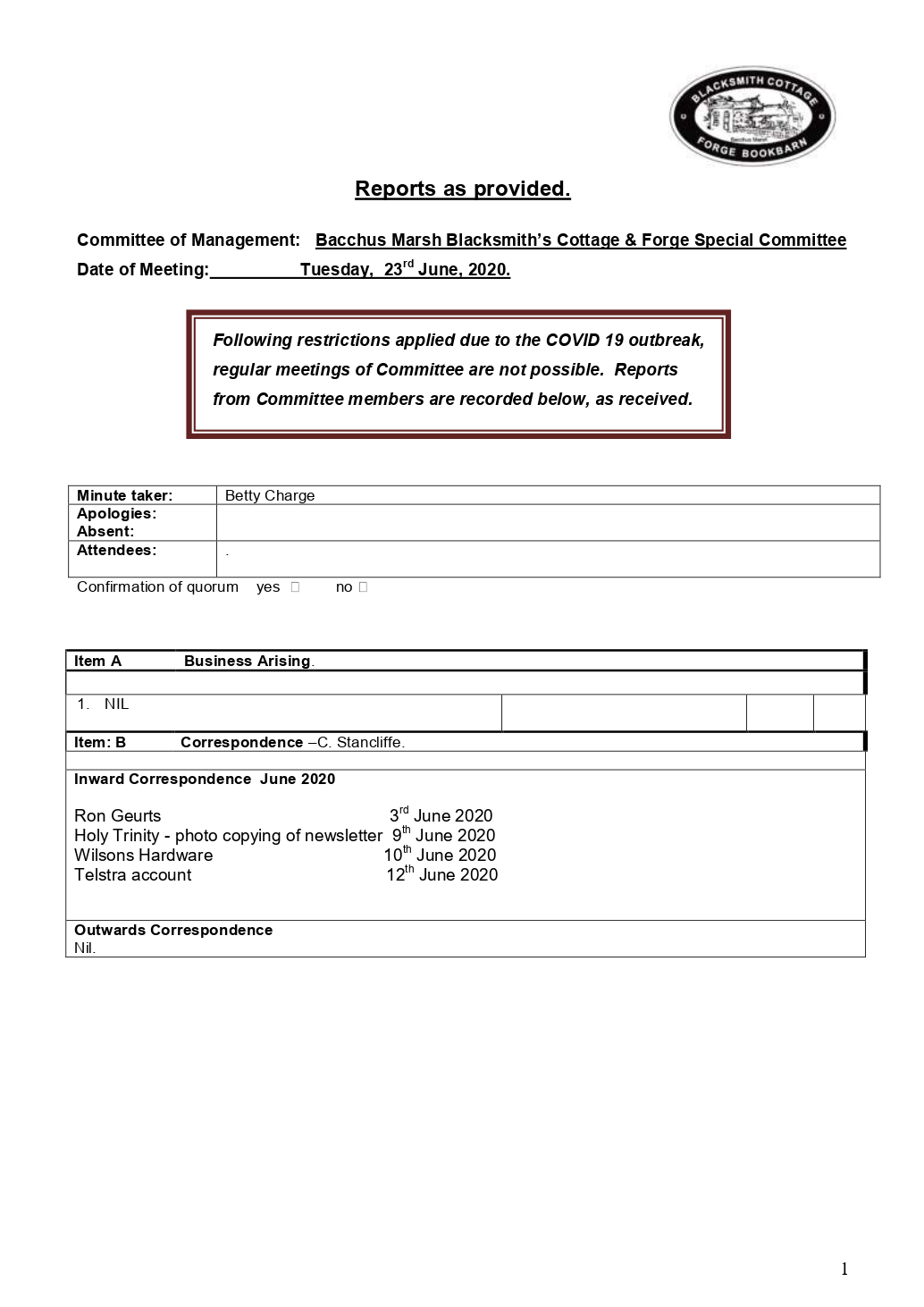 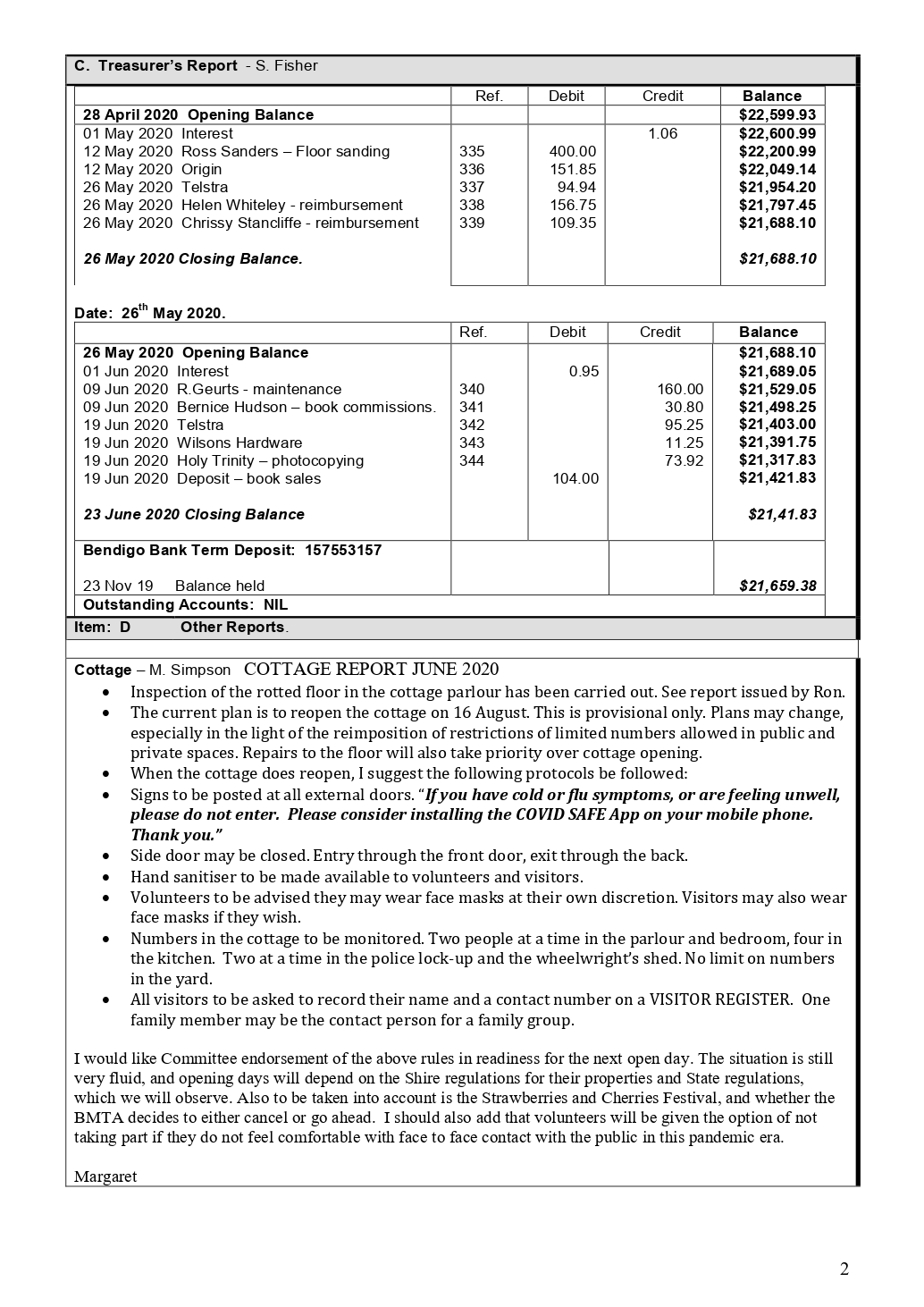 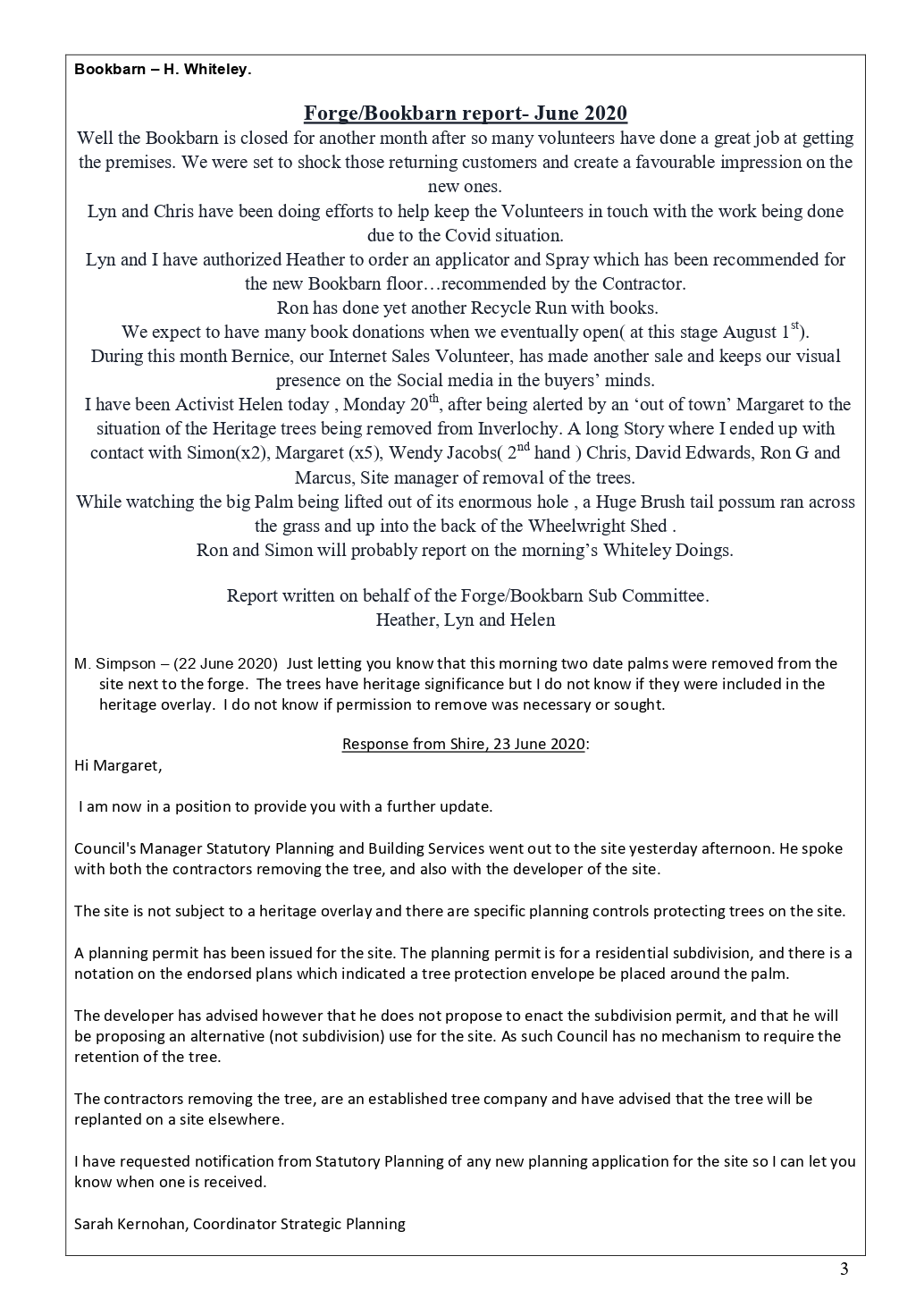 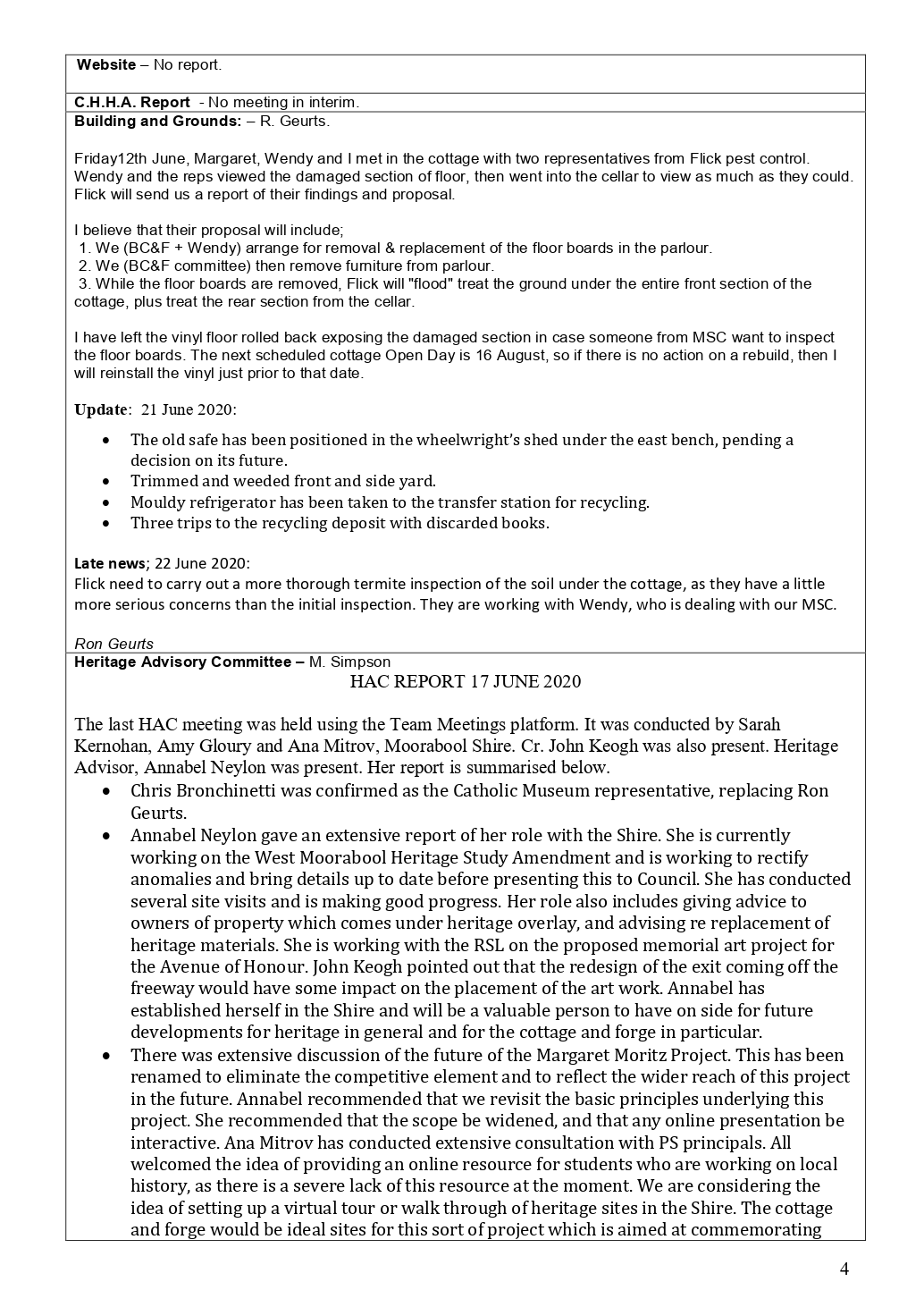 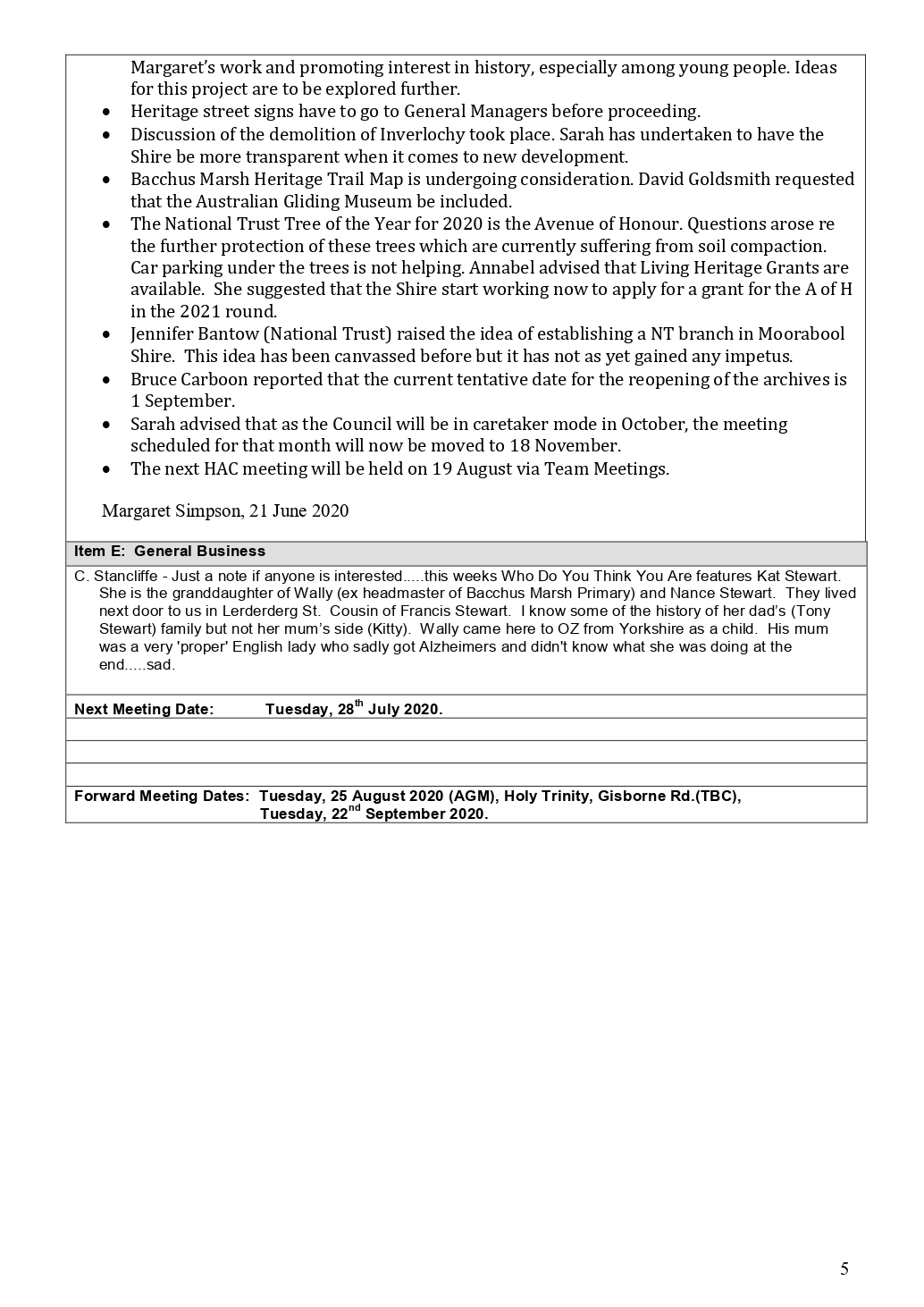 Bacchus Marsh Public Hall Committee of ManagementCommittee Meeting Monday 24th February 2020Location: Supper Room, Main Street, Bacchus MarshMINUTES OF MEETING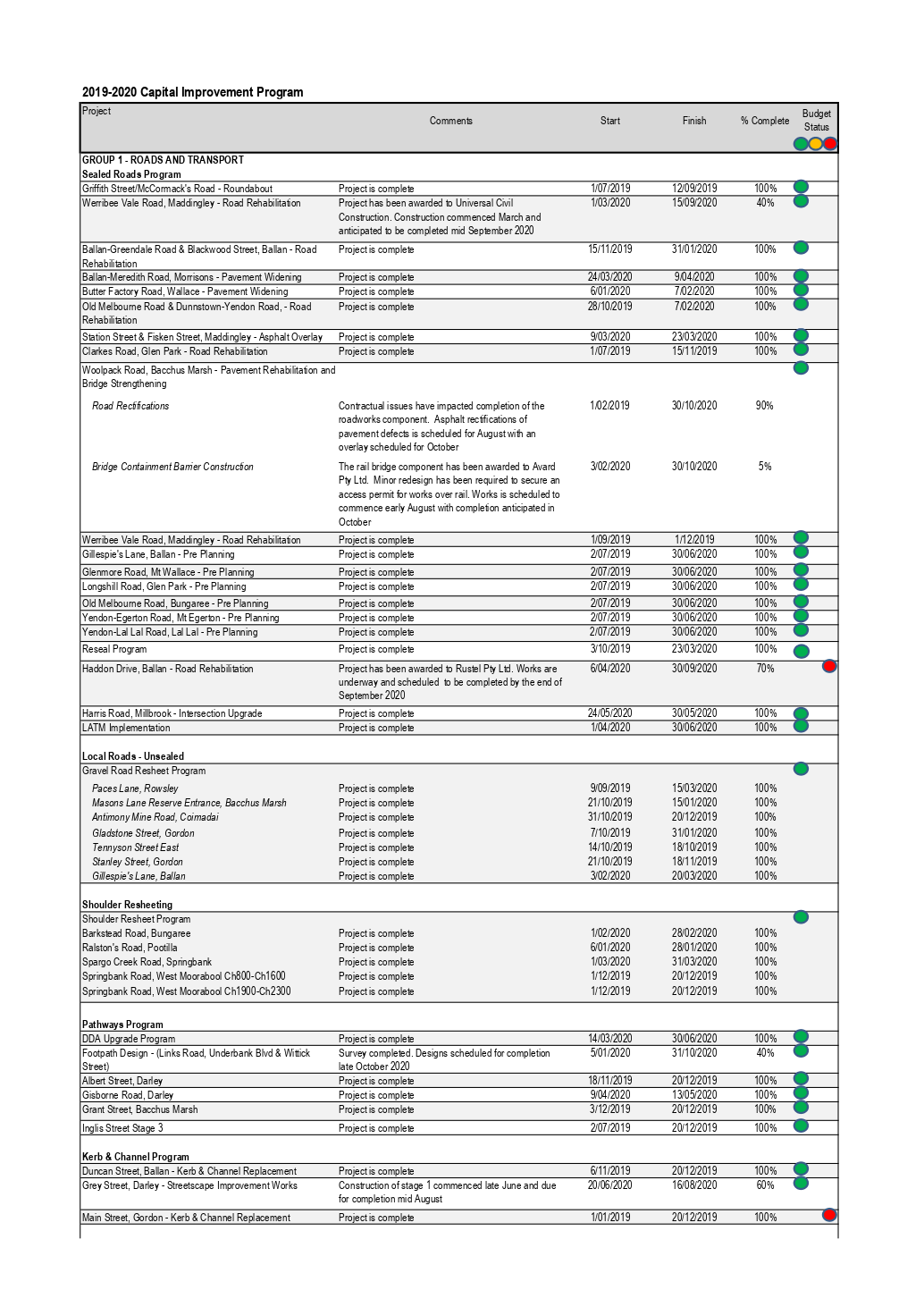 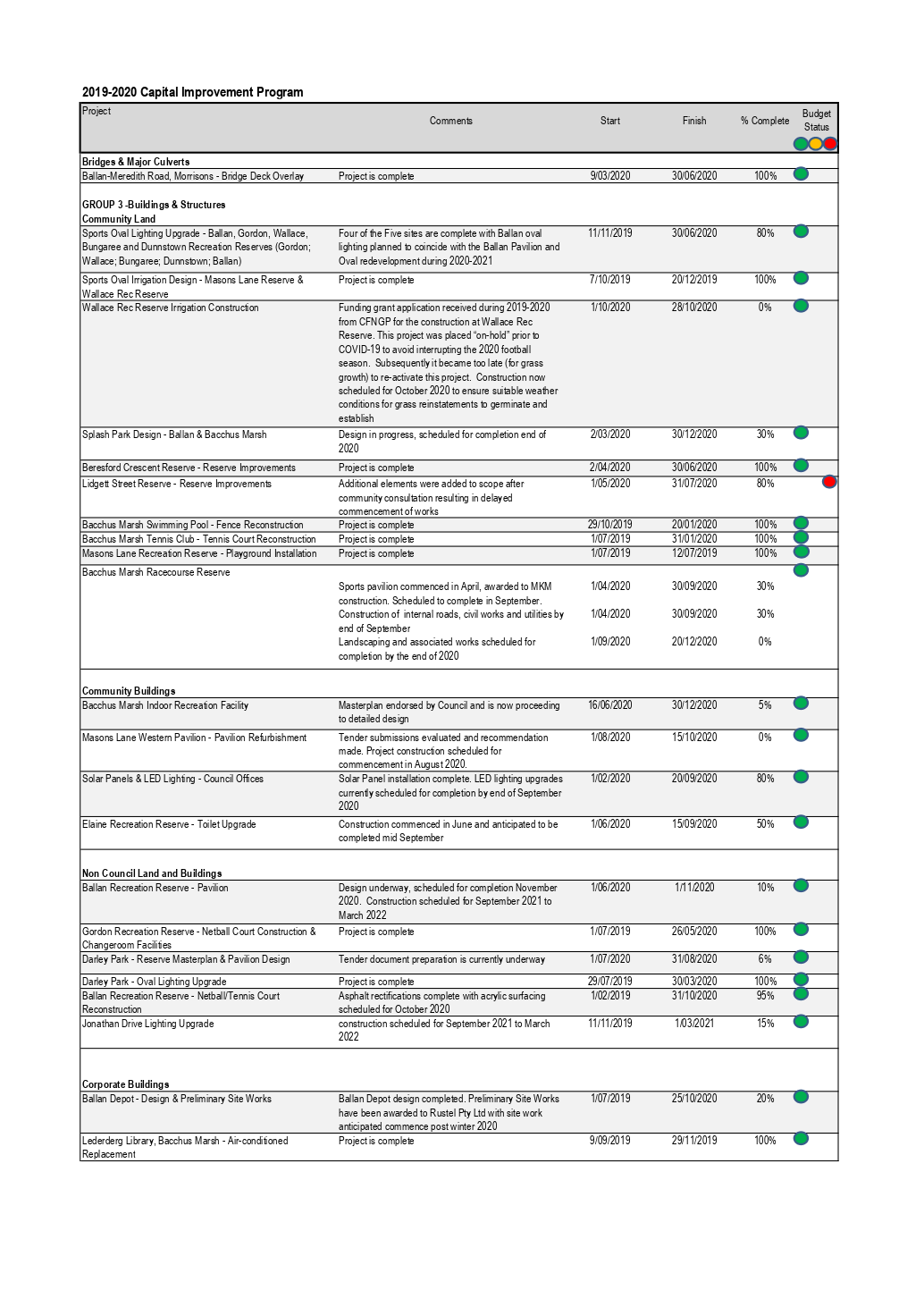 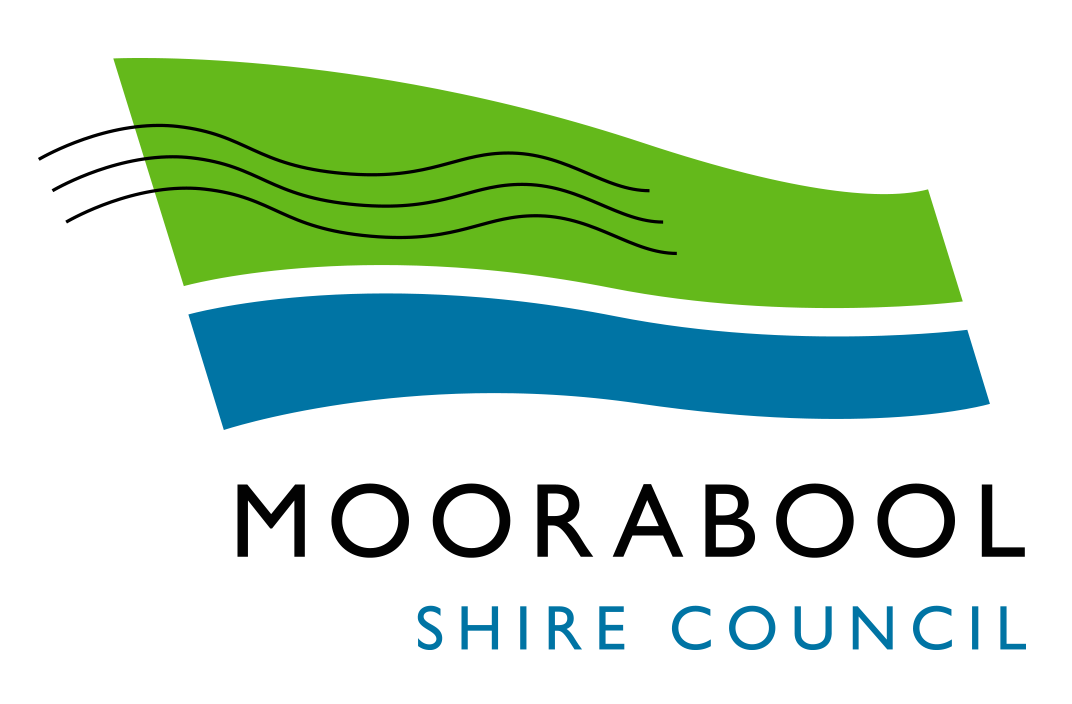 ATTACHMENTSOrdinary Council MeetingUnder Separate CoverWednesday, 5 August 20201.Meeting Opened: 7.05 pm with S Deagan in the Chair.Meeting Opened: 7.05 pm with S Deagan in the Chair.Meeting Opened: 7.05 pm with S Deagan in the Chair.Meeting Opened: 7.05 pm with S Deagan in the Chair.Meeting Opened: 7.05 pm with S Deagan in the Chair.Meeting Opened: 7.05 pm with S Deagan in the Chair.Meeting Opened: 7.05 pm with S Deagan in the Chair.Meeting Opened: 7.05 pm with S Deagan in the Chair.2.Members present: S Deagan, D Childs, G Treloar, E Daws, J Faulkner, K Currie, J GinnaneMembers present: S Deagan, D Childs, G Treloar, E Daws, J Faulkner, K Currie, J GinnaneMembers present: S Deagan, D Childs, G Treloar, E Daws, J Faulkner, K Currie, J GinnaneMembers present: S Deagan, D Childs, G Treloar, E Daws, J Faulkner, K Currie, J GinnaneMembers present: S Deagan, D Childs, G Treloar, E Daws, J Faulkner, K Currie, J GinnaneMembers present: S Deagan, D Childs, G Treloar, E Daws, J Faulkner, K Currie, J GinnaneMembers present: S Deagan, D Childs, G Treloar, E Daws, J Faulkner, K Currie, J GinnaneMembers present: S Deagan, D Childs, G Treloar, E Daws, J Faulkner, K Currie, J Ginnane3.Apologies received: NilApologies received: NilApologies received: NilApologies received: NilApologies received: NilApologies received: NilApologies received: NilApologies received: Nil4.Guests: Cr J Bingham, R Geurts and C YoungGuests: Cr J Bingham, R Geurts and C YoungGuests: Cr J Bingham, R Geurts and C YoungGuests: Cr J Bingham, R Geurts and C YoungGuests: Cr J Bingham, R Geurts and C YoungGuests: Cr J Bingham, R Geurts and C YoungGuests: Cr J Bingham, R Geurts and C YoungGuests: Cr J Bingham, R Geurts and C Young5.Disclosure of Conflicts of Interest: NilDisclosure of Conflicts of Interest: NilDisclosure of Conflicts of Interest: NilDisclosure of Conflicts of Interest: NilDisclosure of Conflicts of Interest: NilDisclosure of Conflicts of Interest: NilDisclosure of Conflicts of Interest: NilDisclosure of Conflicts of Interest: Nil6.Confirmation of MinutesConfirmation of MinutesConfirmation of MinutesConfirmation of MinutesConfirmation of MinutesConfirmation of MinutesConfirmation of MinutesConfirmation of Minutes6.Resolution: That the minutes of the Meeting of 20th January 2020 be confirmed.  Moved:    J Faulkner                               Seconded:  G TreloarCarriedResolution: That the minutes of the Meeting of 20th January 2020 be confirmed.  Moved:    J Faulkner                               Seconded:  G TreloarCarriedResolution: That the minutes of the Meeting of 20th January 2020 be confirmed.  Moved:    J Faulkner                               Seconded:  G TreloarCarriedResolution: That the minutes of the Meeting of 20th January 2020 be confirmed.  Moved:    J Faulkner                               Seconded:  G TreloarCarriedResolution: That the minutes of the Meeting of 20th January 2020 be confirmed.  Moved:    J Faulkner                               Seconded:  G TreloarCarriedResolution: That the minutes of the Meeting of 20th January 2020 be confirmed.  Moved:    J Faulkner                               Seconded:  G TreloarCarriedResolution: That the minutes of the Meeting of 20th January 2020 be confirmed.  Moved:    J Faulkner                               Seconded:  G TreloarCarriedResolution: That the minutes of the Meeting of 20th January 2020 be confirmed.  Moved:    J Faulkner                               Seconded:  G TreloarCarried7.Actions arising from previous meetingsActions arising from previous meetingsActions arising from previous meetingsActions arising from previous meetingsActions arising from previous meetingsActions arising from previous meetingsActions arising from previous meetingsActions arising from previous meetings7.7.1 Disabled Accessibility to Foyer and Stage.  Repairs to Stage Ceiling and Replacement Curtains 08167.1 Disabled Accessibility to Foyer and Stage.  Repairs to Stage Ceiling and Replacement Curtains 08167.1 Disabled Accessibility to Foyer and Stage.  Repairs to Stage Ceiling and Replacement Curtains 08167.1 Disabled Accessibility to Foyer and Stage.  Repairs to Stage Ceiling and Replacement Curtains 08167.1 Disabled Accessibility to Foyer and Stage.  Repairs to Stage Ceiling and Replacement Curtains 0816Shane Cooke has requested why we want the ceiling inspected.    J Faulkner to advise him regarding suitability of changing to a vaulted ceiling and the availability to hand curtains from existing beams.The estimate for works in the Foyer and Stage area is between $138000 to $146000 incl GST.   A sub committee of S Deagan, J Faulkner and E Daws to prepare a justification letter for Moorabool Shire Council and report back to next meeting.Shane Cooke has requested why we want the ceiling inspected.    J Faulkner to advise him regarding suitability of changing to a vaulted ceiling and the availability to hand curtains from existing beams.The estimate for works in the Foyer and Stage area is between $138000 to $146000 incl GST.   A sub committee of S Deagan, J Faulkner and E Daws to prepare a justification letter for Moorabool Shire Council and report back to next meeting.Shane Cooke has requested why we want the ceiling inspected.    J Faulkner to advise him regarding suitability of changing to a vaulted ceiling and the availability to hand curtains from existing beams.The estimate for works in the Foyer and Stage area is between $138000 to $146000 incl GST.   A sub committee of S Deagan, J Faulkner and E Daws to prepare a justification letter for Moorabool Shire Council and report back to next meeting.7.7.2 Hall User Manual 10177.2 Hall User Manual 10177.2 Hall User Manual 10177.2 Hall User Manual 10177.2 Hall User Manual 1017This is a work in progress and will be actioned by S DeaganThis is a work in progress and will be actioned by S DeaganThis is a work in progress and will be actioned by S Deagan7.3 Council Maintenance, timing and advice of contracts issued by MSC 03197.3 Council Maintenance, timing and advice of contracts issued by MSC 03197.3 Council Maintenance, timing and advice of contracts issued by MSC 03197.3 Council Maintenance, timing and advice of contracts issued by MSC 03197.3 Council Maintenance, timing and advice of contracts issued by MSC 0319MSC - S Lewin has advised if any agenda items need following up, we are to advise her and she will forward the agenda to the personnel concerned.MSC - S Jones advised previously that a generic email address was being set up and job numbers would be issued against requests.       Has this been progressed.MSC - S Lewin has advised if any agenda items need following up, we are to advise her and she will forward the agenda to the personnel concerned.MSC - S Jones advised previously that a generic email address was being set up and job numbers would be issued against requests.       Has this been progressed.MSC - S Lewin has advised if any agenda items need following up, we are to advise her and she will forward the agenda to the personnel concerned.MSC - S Jones advised previously that a generic email address was being set up and job numbers would be issued against requests.       Has this been progressed.7.4 Committee Issued Contracts 10187.4 Committee Issued Contracts 10187.4 Committee Issued Contracts 10187.4 Committee Issued Contracts 10187.4 Committee Issued Contracts 1018MSC – S Jones has advised we can go ahead with the advertising for a  Booking Contractor.     This will not be taken over by MSC at this stage.     Any amount of $5000 and up to $50000 can be approved by MSC – S Jones.A panel to interview successful applicants will consist of S Deagan and G Treloar.        The Committee is to consider taking on the Secretarial position.Programmable Soda have initiated new cloud emails for the Chairperson, Treasurer, Secretary and BookingsMSC – S Jones has advised we can go ahead with the advertising for a  Booking Contractor.     This will not be taken over by MSC at this stage.     Any amount of $5000 and up to $50000 can be approved by MSC – S Jones.A panel to interview successful applicants will consist of S Deagan and G Treloar.        The Committee is to consider taking on the Secretarial position.Programmable Soda have initiated new cloud emails for the Chairperson, Treasurer, Secretary and BookingsMSC – S Jones has advised we can go ahead with the advertising for a  Booking Contractor.     This will not be taken over by MSC at this stage.     Any amount of $5000 and up to $50000 can be approved by MSC – S Jones.A panel to interview successful applicants will consist of S Deagan and G Treloar.        The Committee is to consider taking on the Secretarial position.Programmable Soda have initiated new cloud emails for the Chairperson, Treasurer, Secretary and Bookings7.5 Public Hall Front of Stage Lighting, Stage Lighting and Hall Lighting 07177.5 Public Hall Front of Stage Lighting, Stage Lighting and Hall Lighting 07177.5 Public Hall Front of Stage Lighting, Stage Lighting and Hall Lighting 07177.5 Public Hall Front of Stage Lighting, Stage Lighting and Hall Lighting 07177.5 Public Hall Front of Stage Lighting, Stage Lighting and Hall Lighting 0717Long term project carried over until item 7.1 is complete.Hirers have been turning off the circuit breakers in the switchboard resulting in other hirers being unable to access the sound system and overhead projector.     Cr J Bingham will address this issue with the CEO of MSC to see if the switchboard can have some light circuit breakers removed from the switchboard and a lock put on the switchboard.Long term project carried over until item 7.1 is complete.Hirers have been turning off the circuit breakers in the switchboard resulting in other hirers being unable to access the sound system and overhead projector.     Cr J Bingham will address this issue with the CEO of MSC to see if the switchboard can have some light circuit breakers removed from the switchboard and a lock put on the switchboard.Long term project carried over until item 7.1 is complete.Hirers have been turning off the circuit breakers in the switchboard resulting in other hirers being unable to access the sound system and overhead projector.     Cr J Bingham will address this issue with the CEO of MSC to see if the switchboard can have some light circuit breakers removed from the switchboard and a lock put on the switchboard.7.6 Interpretive Signs 09177.6 Interpretive Signs 09177.6 Interpretive Signs 09177.6 Interpretive Signs 09177.6 Interpretive Signs 0917MSC – S Lewin has been emailed regarding permits and we are awaiting response.   S Deagan to follow up for next meetingMSC – S Lewin has been emailed regarding permits and we are awaiting response.   S Deagan to follow up for next meetingMSC – S Lewin has been emailed regarding permits and we are awaiting response.   S Deagan to follow up for next meeting7.7 Masterplan 06187.7 Masterplan 06187.7 Masterplan 06187.7 Masterplan 06187.7 Masterplan 0618Awaiting update from MSC S Jones on writing of Masterplan in collaboration between MSC and Hall CommitteeAwaiting update from MSC S Jones on writing of Masterplan in collaboration between MSC and Hall CommitteeAwaiting update from MSC S Jones on writing of Masterplan in collaboration between MSC and Hall Committee7.8 Paintwork 06197.8 Paintwork 06197.8 Paintwork 06197.8 Paintwork 06197.8 Paintwork 0619MSC S Lewin has been contacted regarding painting of the dado in the Public Hall.   MSC S Lewin has been contacted re Supper Room paint work completed prior to Christmas.     This item has been completed.MSC S Lewin has been contacted regarding painting of the dado in the Public Hall.   MSC S Lewin has been contacted re Supper Room paint work completed prior to Christmas.     This item has been completed.MSC S Lewin has been contacted regarding painting of the dado in the Public Hall.   MSC S Lewin has been contacted re Supper Room paint work completed prior to Christmas.     This item has been completed.7.9 Community Framework Document 06197.9 Community Framework Document 06197.9 Community Framework Document 06197.9 Community Framework Document 06197.9 Community Framework Document 0619Awaiting document from MSCAwaiting document from MSCAwaiting document from MSC7.10 Treasurer Absence 10197.10 Treasurer Absence 10197.10 Treasurer Absence 10197.10 Treasurer Absence 10197.10 Treasurer Absence 1019The paperwork for S Deagan to be added to the Hall Booking Acc has been signed and will be given to the Bendigo Bank this week.The paperwork for S Deagan to be added to the Hall Booking Acc has been signed and will be given to the Bendigo Bank this week.The paperwork for S Deagan to be added to the Hall Booking Acc has been signed and will be given to the Bendigo Bank this week.7.11 Dummy Security Cameras and skip lines 11197.11 Dummy Security Cameras and skip lines 11197.11 Dummy Security Cameras and skip lines 11197.11 Dummy Security Cameras and skip lines 11197.11 Dummy Security Cameras and skip lines 1119The cameras have been replaced and moved slightly away from the skip bin lid.     However they are being turned around by the Public and a new place will have to be investigated.The skip bin placement lines have been painted onto the concrete.The cameras have been replaced and moved slightly away from the skip bin lid.     However they are being turned around by the Public and a new place will have to be investigated.The skip bin placement lines have been painted onto the concrete.The cameras have been replaced and moved slightly away from the skip bin lid.     However they are being turned around by the Public and a new place will have to be investigated.The skip bin placement lines have been painted onto the concrete.7.12 Christmas Event on the Village Green 12197.12 Christmas Event on the Village Green 12197.12 Christmas Event on the Village Green 12197.12 Christmas Event on the Village Green 12197.12 Christmas Event on the Village Green 1219S Deagan to follow up with MSC – S JonesS Deagan to follow up with MSC – S JonesS Deagan to follow up with MSC – S Jones7.13 Chair Covers for Public Hall 12197.13 Chair Covers for Public Hall 12197.13 Chair Covers for Public Hall 12197.13 Chair Covers for Public Hall 12197.13 Chair Covers for Public Hall 1219R Geurts to order from Alloyfold 10 Blue covers and 4 olive covers.      50% deposit has to be sent with order.    These should arrive in May/JuneR Geurts to order from Alloyfold 10 Blue covers and 4 olive covers.      50% deposit has to be sent with order.    These should arrive in May/JuneR Geurts to order from Alloyfold 10 Blue covers and 4 olive covers.      50% deposit has to be sent with order.    These should arrive in May/June7.14 Help Phone Number 01207.14 Help Phone Number 01207.14 Help Phone Number 01207.14 Help Phone Number 01207.14 Help Phone Number 0120We are no longer able to purchase a 1300 number outright.     It must be leased at a cost of $199/month.  We are able to lease an IBR with the existing 1300 number with a press button 1 for Bookings;   button 2 for help.     This would cost $79/mth.    This will be carried over until the Booking Contractor is appointed.   We are no longer able to purchase a 1300 number outright.     It must be leased at a cost of $199/month.  We are able to lease an IBR with the existing 1300 number with a press button 1 for Bookings;   button 2 for help.     This would cost $79/mth.    This will be carried over until the Booking Contractor is appointed.   We are no longer able to purchase a 1300 number outright.     It must be leased at a cost of $199/month.  We are able to lease an IBR with the existing 1300 number with a press button 1 for Bookings;   button 2 for help.     This would cost $79/mth.    This will be carried over until the Booking Contractor is appointed.   Cr J Bingham left the meetingCr J Bingham left the meetingCr J Bingham left the meetingCr J Bingham left the meetingCr J Bingham left the meetingCr J Bingham left the meetingCr J Bingham left the meetingCr J Bingham left the meeting7.15 Masterkey Transfer 01207.15 Masterkey Transfer 01207.15 Masterkey Transfer 01207.15 Masterkey Transfer 01207.15 Masterkey Transfer 0120S Deagan will pass on his masterkey to J FaulknerS Deagan will pass on his masterkey to J FaulknerS Deagan will pass on his masterkey to J Faulkner7.16 Steam Cleaning 01207.16 Steam Cleaning 01207.16 Steam Cleaning 01207.16 Steam Cleaning 01207.16 Steam Cleaning 0120The Supper Room and Foyer have been steam cleaned by GJK.    Some marks in the Supper Room are unable to be removed.The Supper Room and Foyer have been steam cleaned by GJK.    Some marks in the Supper Room are unable to be removed.The Supper Room and Foyer have been steam cleaned by GJK.    Some marks in the Supper Room are unable to be removed.8.Secretary’s reportSecretary’s reportSecretary’s reportSecretary’s reportSecretary’s reportSecretary’s reportSecretary’s reportSecretary’s report8.8.1 Inwards correspondence8.1 Inwards correspondence8.1 Inwards correspondence8.1 Inwards correspondence8.1 Inwards correspondence8.1 Inwards correspondence8.1 Inwards correspondenceMSC – S Lewin CRMS 20296798 Supper Room repaintMSC – S Lewin CRMS 20296802 Dado paintingMSC – S Lewin CRMS 20296797 Blocked DrainGJK Facility Maintenance – Statement and invoiceBallan News – InvoiceTelstra – InvoiceMSC – Remittance AdviceMSC – K Brudenell – Agenda itemsMSC – Community Noticeboard – GrantsBM Christian Church – Thank you and DiaryBendigo Bank – Term Deposit CertificatesWilsons Hardware – StatementVarious emails re Bookings8.8.2 Outwards correspondence8.2 Outwards correspondence8.2 Outwards correspondence8.2 Outwards correspondence8.2 Outwards correspondence8.2 Outwards correspondence8.2 Outwards correspondenceMSC – S Lewin – repaint of Supper Room wallMSC – S Lewin – dado paintingMSC – S Lewin – Blocked drainMSC – S Lewin – Police Incident Report – Defibrillator8.8.3 Business arising8.3 Business arising8.3 Business arising8.3 Business arising8.3 Business arising8.3 Business arising8.3 Business arisingStolen Defibrillator – Cr J Bingham will contact CEO for a replacement defibrillator8.Resolution: That the Secretary’s report be received.Moved:            G Treloar                    Seconded:  John GinnaneCarriedResolution: That the Secretary’s report be received.Moved:            G Treloar                    Seconded:  John GinnaneCarriedResolution: That the Secretary’s report be received.Moved:            G Treloar                    Seconded:  John GinnaneCarriedResolution: That the Secretary’s report be received.Moved:            G Treloar                    Seconded:  John GinnaneCarriedResolution: That the Secretary’s report be received.Moved:            G Treloar                    Seconded:  John GinnaneCarriedResolution: That the Secretary’s report be received.Moved:            G Treloar                    Seconded:  John GinnaneCarriedResolution: That the Secretary’s report be received.Moved:            G Treloar                    Seconded:  John GinnaneCarriedResolution: That the Secretary’s report be received.Moved:            G Treloar                    Seconded:  John GinnaneCarried9.Treasurer’s reportTreasurer’s reportTreasurer’s reportTreasurer’s reportTreasurer’s reportTreasurer’s reportTreasurer’s reportTreasurer’s report9.9.1 Accounts for Payment9.1 Accounts for Payment9.1 Accounts for Payment9.1 Accounts for PaymentAGL Sales                                           $164.75Elms Bookkeeping                              $695.85Suez Waste Management                  $140.54 inc RentalRon’s Maintenance Service               $250.00Wilsons Hardware                              $7.13Telstra                                                $43.60AGL Electricity                                   $950.00E Daws – Cables                               $77.94AGL Sales                                           $164.75Elms Bookkeeping                              $695.85Suez Waste Management                  $140.54 inc RentalRon’s Maintenance Service               $250.00Wilsons Hardware                              $7.13Telstra                                                $43.60AGL Electricity                                   $950.00E Daws – Cables                               $77.94AGL Sales                                           $164.75Elms Bookkeeping                              $695.85Suez Waste Management                  $140.54 inc RentalRon’s Maintenance Service               $250.00Wilsons Hardware                              $7.13Telstra                                                $43.60AGL Electricity                                   $950.00E Daws – Cables                               $77.94AGL Sales                                           $164.75Elms Bookkeeping                              $695.85Suez Waste Management                  $140.54 inc RentalRon’s Maintenance Service               $250.00Wilsons Hardware                              $7.13Telstra                                                $43.60AGL Electricity                                   $950.00E Daws – Cables                               $77.949.9.2 Business Arising9.2 Business Arising9.2 Business Arising9.2 Business ArisingThe Term Deposit certificates have been received.The Term Deposit certificates have been received.The Term Deposit certificates have been received.The Term Deposit certificates have been received.9.9.9. Resolution: That the Treasurer’s report be received.Moved:      G Treloar                       Seconded:  D ChildsCarried Resolution: That the Treasurer’s report be received.Moved:      G Treloar                       Seconded:  D ChildsCarried Resolution: That the Treasurer’s report be received.Moved:      G Treloar                       Seconded:  D ChildsCarried Resolution: That the Treasurer’s report be received.Moved:      G Treloar                       Seconded:  D ChildsCarried Resolution: That the Treasurer’s report be received.Moved:      G Treloar                       Seconded:  D ChildsCarried Resolution: That the Treasurer’s report be received.Moved:      G Treloar                       Seconded:  D ChildsCarried Resolution: That the Treasurer’s report be received.Moved:      G Treloar                       Seconded:  D ChildsCarried Resolution: That the Treasurer’s report be received.Moved:      G Treloar                       Seconded:  D ChildsCarried10.Booking Contractor’s reportBooking Contractor’s reportBooking Contractor’s reportBooking Contractor’s reportBooking Contractor’s reportBooking Contractor’s reportBooking Contractor’s reportBooking Contractor’s report10.10.1 Bookings Received10.1 Bookings Received10.1 Bookings Received10.1 Bookings Received10.1 Bookings Received10.1 Bookings ReceivedKayla Jones – WeddingMSC – S LewinMSC – S KuypersC ConlanThe Voice of 7 Angels – Feb BookingsBM Aquatic ConsortiumMichael Crawford FuneralsAust College of Higher Education – KitchenVic Serrated Tussock – MeetingApple RadioAngelena Kouc – WeddingMSC – T DudzikMoorabool Light OrchestraRotary Art ShowRSL Anzac DayFidari Jonuzi – BirthdayBM Friendship Quilters – 2021MSC – K SeketaThe Voice of 7 Angels – March BookingsBMFNC – Mid Year BallKayla Jones – WeddingMSC – S LewinMSC – S KuypersC ConlanThe Voice of 7 Angels – Feb BookingsBM Aquatic ConsortiumMichael Crawford FuneralsAust College of Higher Education – KitchenVic Serrated Tussock – MeetingApple RadioAngelena Kouc – WeddingMSC – T DudzikMoorabool Light OrchestraRotary Art ShowRSL Anzac DayFidari Jonuzi – BirthdayBM Friendship Quilters – 2021MSC – K SeketaThe Voice of 7 Angels – March BookingsBMFNC – Mid Year Ball10.10.2 Booking Enquiries10.2 Booking Enquiries10.2 Booking Enquiries10.2 Booking Enquiries10.2 Booking Enquiries10.2 Booking EnquiriesDreamtime Entertainment – Trivia NightMichele Graham – 18thDELWP – Community Info SessionVic Serrated Tussock – MeetingRSL – FuneralJean – 18thJeannie – 60thLouise – International Peace ConferenceKaren TraskKim – 21stDreamtime Entertainment – Trivia NightMichele Graham – 18thDELWP – Community Info SessionVic Serrated Tussock – MeetingRSL – FuneralJean – 18thJeannie – 60thLouise – International Peace ConferenceKaren TraskKim – 21st10.10.3 Hall Viewings10.3 Hall Viewings10.3 Hall Viewings10.3 Hall Viewings10.3 Hall Viewings10.3 Hall ViewingsKarellyn Dangar – Apple RadioLuke Friedrich – Wedding CatererArbee Real Estate – S CreeseChelsea – BirthdayJade – EngagementEmily – WeddingFidari – 1st BirthdayJulie Del Papa – Ovarian Cancer Afternoon TeaKarellyn Dangar – Apple RadioLuke Friedrich – Wedding CatererArbee Real Estate – S CreeseChelsea – BirthdayJade – EngagementEmily – WeddingFidari – 1st BirthdayJulie Del Papa – Ovarian Cancer Afternoon Tea10.10.4 Business Arising10.4 Business Arising10.4 Business Arising10.4 Business Arising10.4 Business Arising10.4 Business ArisingBushido Martial Arts have cancelled their permanent booking as they have secured a permanent booking at St Bernards which they are already hiring on another night and allows them to store equipment on site.Bookings have increased 7.9% YTD for external bookings and 35.9% YTD for MSC bookingsBushido Martial Arts have cancelled their permanent booking as they have secured a permanent booking at St Bernards which they are already hiring on another night and allows them to store equipment on site.Bookings have increased 7.9% YTD for external bookings and 35.9% YTD for MSC bookings10. Resolution: That the Booking Contractor’s report be received.Moved:      E Daws                      Seconded:   K CurrieCarried Resolution: That the Booking Contractor’s report be received.Moved:      E Daws                      Seconded:   K CurrieCarried Resolution: That the Booking Contractor’s report be received.Moved:      E Daws                      Seconded:   K CurrieCarried Resolution: That the Booking Contractor’s report be received.Moved:      E Daws                      Seconded:   K CurrieCarried Resolution: That the Booking Contractor’s report be received.Moved:      E Daws                      Seconded:   K CurrieCarried Resolution: That the Booking Contractor’s report be received.Moved:      E Daws                      Seconded:   K CurrieCarried Resolution: That the Booking Contractor’s report be received.Moved:      E Daws                      Seconded:   K CurrieCarried Resolution: That the Booking Contractor’s report be received.Moved:      E Daws                      Seconded:   K CurrieCarried11.Hall Keeper’s reportHall Keeper’s reportHall Keeper’s reportHall Keeper’s reportHall Keeper’s reportHall Keeper’s reportHall Keeper’s reportHall Keeper’s report11.11.1. Tasks competed11.1. Tasks competed11.1. Tasks competedHall inspectionsMinor maintenanceItems as listed aboveHall inspectionsMinor maintenanceItems as listed aboveHall inspectionsMinor maintenanceItems as listed aboveHall inspectionsMinor maintenanceItems as listed aboveHall inspectionsMinor maintenanceItems as listed above11.11.2 Business Arising11.2 Business ArisingThe dummy security camera near the skip is being moved up and down by the Public possibly due to the disposable container for syringes.   Another position will be trialled.The Suez split lid skip bin has arrived and is the same volume as the previous bin and the keys remain the same The dummy security camera near the skip is being moved up and down by the Public possibly due to the disposable container for syringes.   Another position will be trialled.The Suez split lid skip bin has arrived and is the same volume as the previous bin and the keys remain the same The dummy security camera near the skip is being moved up and down by the Public possibly due to the disposable container for syringes.   Another position will be trialled.The Suez split lid skip bin has arrived and is the same volume as the previous bin and the keys remain the same The dummy security camera near the skip is being moved up and down by the Public possibly due to the disposable container for syringes.   Another position will be trialled.The Suez split lid skip bin has arrived and is the same volume as the previous bin and the keys remain the same The dummy security camera near the skip is being moved up and down by the Public possibly due to the disposable container for syringes.   Another position will be trialled.The Suez split lid skip bin has arrived and is the same volume as the previous bin and the keys remain the same The dummy security camera near the skip is being moved up and down by the Public possibly due to the disposable container for syringes.   Another position will be trialled.The Suez split lid skip bin has arrived and is the same volume as the previous bin and the keys remain the same 11. Resolution: That the Hall Keeper’s report be received.Moved:     J Ginnane                              Seconded:   J FaulknerCarried Resolution: That the Hall Keeper’s report be received.Moved:     J Ginnane                              Seconded:   J FaulknerCarried Resolution: That the Hall Keeper’s report be received.Moved:     J Ginnane                              Seconded:   J FaulknerCarried Resolution: That the Hall Keeper’s report be received.Moved:     J Ginnane                              Seconded:   J FaulknerCarried Resolution: That the Hall Keeper’s report be received.Moved:     J Ginnane                              Seconded:   J FaulknerCarried Resolution: That the Hall Keeper’s report be received.Moved:     J Ginnane                              Seconded:   J FaulknerCarried Resolution: That the Hall Keeper’s report be received.Moved:     J Ginnane                              Seconded:   J FaulknerCarried Resolution: That the Hall Keeper’s report be received.Moved:     J Ginnane                              Seconded:   J FaulknerCarried13.General BusinessGeneral BusinessGeneral BusinessGeneral BusinessGeneral BusinessGeneral BusinessGeneral BusinessGeneral Business13.13.1 Theft2 Teapots have been removed from the kitchen.      G Treloar will order 3 new replacement tea potsThe defibrillator has been stolen and MSC – S Lewin is looking into if this can be replaced by MSCCables from the sound system have been taken and new ones purchased.     It was suggested that these be marked with coloured tape to stop confusion with hirer’s supplying their own cables.2 Teapots have been removed from the kitchen.      G Treloar will order 3 new replacement tea potsThe defibrillator has been stolen and MSC – S Lewin is looking into if this can be replaced by MSCCables from the sound system have been taken and new ones purchased.     It was suggested that these be marked with coloured tape to stop confusion with hirer’s supplying their own cables.2 Teapots have been removed from the kitchen.      G Treloar will order 3 new replacement tea potsThe defibrillator has been stolen and MSC – S Lewin is looking into if this can be replaced by MSCCables from the sound system have been taken and new ones purchased.     It was suggested that these be marked with coloured tape to stop confusion with hirer’s supplying their own cables.2 Teapots have been removed from the kitchen.      G Treloar will order 3 new replacement tea potsThe defibrillator has been stolen and MSC – S Lewin is looking into if this can be replaced by MSCCables from the sound system have been taken and new ones purchased.     It was suggested that these be marked with coloured tape to stop confusion with hirer’s supplying their own cables.2 Teapots have been removed from the kitchen.      G Treloar will order 3 new replacement tea potsThe defibrillator has been stolen and MSC – S Lewin is looking into if this can be replaced by MSCCables from the sound system have been taken and new ones purchased.     It was suggested that these be marked with coloured tape to stop confusion with hirer’s supplying their own cables.2 Teapots have been removed from the kitchen.      G Treloar will order 3 new replacement tea potsThe defibrillator has been stolen and MSC – S Lewin is looking into if this can be replaced by MSCCables from the sound system have been taken and new ones purchased.     It was suggested that these be marked with coloured tape to stop confusion with hirer’s supplying their own cables.2 Teapots have been removed from the kitchen.      G Treloar will order 3 new replacement tea potsThe defibrillator has been stolen and MSC – S Lewin is looking into if this can be replaced by MSCCables from the sound system have been taken and new ones purchased.     It was suggested that these be marked with coloured tape to stop confusion with hirer’s supplying their own cables.14.The next meeting of the Committee will be held at 7pm on Monday 30th March, 2020 in the Supper RoomThe next meeting of the Committee will be held at 7pm on Monday 30th March, 2020 in the Supper RoomThe next meeting of the Committee will be held at 7pm on Monday 30th March, 2020 in the Supper RoomThe next meeting of the Committee will be held at 7pm on Monday 30th March, 2020 in the Supper RoomThe next meeting of the Committee will be held at 7pm on Monday 30th March, 2020 in the Supper RoomThe next meeting of the Committee will be held at 7pm on Monday 30th March, 2020 in the Supper RoomThe next meeting of the Committee will be held at 7pm on Monday 30th March, 2020 in the Supper RoomThe next meeting of the Committee will be held at 7pm on Monday 30th March, 2020 in the Supper Room15.The meeting closed at   8. 36       pm.The meeting closed at   8. 36       pm.The meeting closed at   8. 36       pm.The meeting closed at   8. 36       pm.The meeting closed at   8. 36       pm.The meeting closed at   8. 36       pm.The meeting closed at   8. 36       pm.The meeting closed at   8. 36       pm.